АДМИНИСТРАЦИЯКРАСНОКАМСКОГО МУНИЦИПАЛЬНОГО РАЙОНАПЕРМСКОГО КРАЯПОСТАНОВЛЕНИЕ01.12.2015                                                                                  № 991                                                             .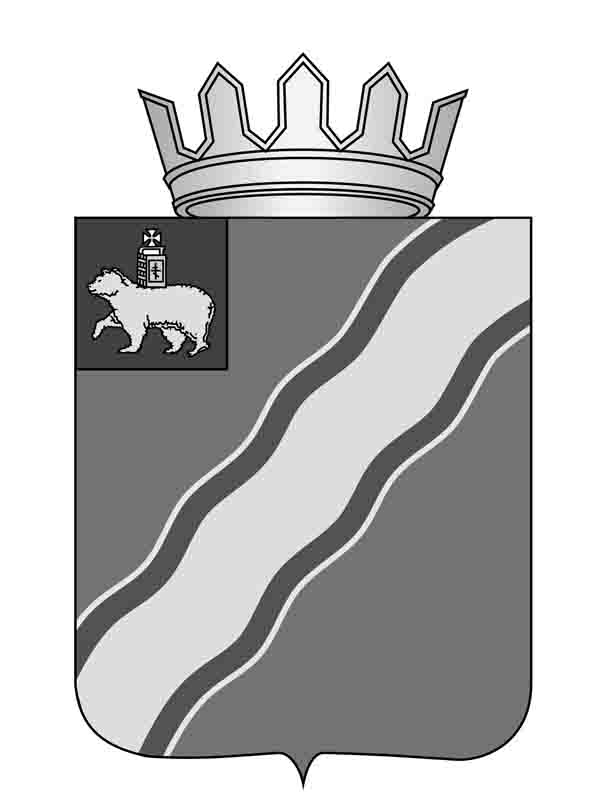 О внесении изменений в постановление администрации Краснокамского муниципального района от 21.05.2015 № 570 «Об утверждении краткосрочного плана реализации региональной Программы капитального ремонта общего имущества в многоквартирных домах Краснокамского муниципального района на 2015-2017 годы»           В соответствии с Жилищным кодексом Российской Федерации, Законом Пермского края от 11 марта . № 304-ПК «О системе капитального ремонта общего имущества в многоквартирных домах, расположенных на территории Пермского края»,  Постановлением Правительства Пермского края от 24 апреля 2014 г. № 288-П «Об утверждении региональной Программы капитального ремонта общего имущества в многоквартирных домах, расположенных на территории Пермского края,  на 2014-2044 годы и предельных стоимостей услуг и (или) работ по капитальному ремонту общего имущества в многоквартирных домах, которые могут оплачиваться региональным оператором за счет средств фонда капитального ремонта",  администрация Краснокамского муниципального районаПОСТАНОВЛЯЕТ:         1. Внести изменения в постановление администрации Краснокамского муниципального района от 21.05.2015 № 570 «Об утверждении краткосрочного плана реализации региональной Программы капитального ремонта общего имущества в многоквартирных домах Краснокамского муниципального района на 2015-2017 годы»: 1.1. Приложение к постановлению 1, 2, 3 изложить в новой редакции согласно приложению.          2. Настоящее постановление подлежит опубликованию в специальном выпуске «Официальные материалы органов местного самоуправления Краснокамского муниципального района» газеты «Краснокамская звезда» и на официальном сайте администрации Краснокамского муниципального района.4. Контроль за исполнением постановления возложить на заместителя главы Краснокамского муниципального района по развитию инфраструктуры                  Ю.М. Трухина.Глава Краснокамскогомуниципального района - глава администрации Краснокамскогомуниципального района                                                                Ю.Ю.КрестьянниковПономарева Г.А.4-39-20Приложение 1                                                                                                                                                                                                                                к Постановлению администрации                                                                                                                                                                                                                                                                                             Краснокамского муниципального района                                                                                                                                                                                                         от  01.12.2015  № 991Приложение 1                                                                                                                                                                                                                                к Постановлению администрации                                                                                                                                                                                                                                                                                             Краснокамского муниципального района                                                                                                                                                                                                         от  01.12.2015  № 991Приложение 1                                                                                                                                                                                                                                к Постановлению администрации                                                                                                                                                                                                                                                                                             Краснокамского муниципального района                                                                                                                                                                                                         от  01.12.2015  № 991Приложение 1                                                                                                                                                                                                                                к Постановлению администрации                                                                                                                                                                                                                                                                                             Краснокамского муниципального района                                                                                                                                                                                                         от  01.12.2015  № 991Муниципальный краткосрочный план реализации региональной программы капитального ремонта общего имущества в многоквартирных домах, расположенных на территорииМуниципальный краткосрочный план реализации региональной программы капитального ремонта общего имущества в многоквартирных домах, расположенных на территорииМуниципальный краткосрочный план реализации региональной программы капитального ремонта общего имущества в многоквартирных домах, расположенных на территорииМуниципальный краткосрочный план реализации региональной программы капитального ремонта общего имущества в многоквартирных домах, расположенных на территорииМуниципальный краткосрочный план реализации региональной программы капитального ремонта общего имущества в многоквартирных домах, расположенных на территорииМуниципальный краткосрочный план реализации региональной программы капитального ремонта общего имущества в многоквартирных домах, расположенных на территорииМуниципальный краткосрочный план реализации региональной программы капитального ремонта общего имущества в многоквартирных домах, расположенных на территорииМуниципальный краткосрочный план реализации региональной программы капитального ремонта общего имущества в многоквартирных домах, расположенных на территорииМуниципальный краткосрочный план реализации региональной программы капитального ремонта общего имущества в многоквартирных домах, расположенных на территорииМуниципальный краткосрочный план реализации региональной программы капитального ремонта общего имущества в многоквартирных домах, расположенных на территорииМуниципальный краткосрочный план реализации региональной программы капитального ремонта общего имущества в многоквартирных домах, расположенных на территорииМуниципальный краткосрочный план реализации региональной программы капитального ремонта общего имущества в многоквартирных домах, расположенных на территорииМуниципальный краткосрочный план реализации региональной программы капитального ремонта общего имущества в многоквартирных домах, расположенных на территорииМуниципальный краткосрочный план реализации региональной программы капитального ремонта общего имущества в многоквартирных домах, расположенных на территорииМуниципальный краткосрочный план реализации региональной программы капитального ремонта общего имущества в многоквартирных домах, расположенных на территорииМуниципальный краткосрочный план реализации региональной программы капитального ремонта общего имущества в многоквартирных домах, расположенных на территорииМуниципальный краткосрочный план реализации региональной программы капитального ремонта общего имущества в многоквартирных домах, расположенных на территорииМуниципальный краткосрочный план реализации региональной программы капитального ремонта общего имущества в многоквартирных домах, расположенных на территорииМуниципальный краткосрочный план реализации региональной программы капитального ремонта общего имущества в многоквартирных домах, расположенных на территорииМуниципальный краткосрочный план реализации региональной программы капитального ремонта общего имущества в многоквартирных домах, расположенных на территорииКраснокамского муниципального района на 2015-2017 годыКраснокамского муниципального района на 2015-2017 годыКраснокамского муниципального района на 2015-2017 годыКраснокамского муниципального района на 2015-2017 годыКраснокамского муниципального района на 2015-2017 годыКраснокамского муниципального района на 2015-2017 годыКраснокамского муниципального района на 2015-2017 годыКраснокамского муниципального района на 2015-2017 годыКраснокамского муниципального района на 2015-2017 годыКраснокамского муниципального района на 2015-2017 годыКраснокамского муниципального района на 2015-2017 годыКраснокамского муниципального района на 2015-2017 годыКраснокамского муниципального района на 2015-2017 годыКраснокамского муниципального района на 2015-2017 годыКраснокамского муниципального района на 2015-2017 годыКраснокамского муниципального района на 2015-2017 годыКраснокамского муниципального района на 2015-2017 годыКраснокамского муниципального района на 2015-2017 годыКраснокамского муниципального района на 2015-2017 годыКраснокамского муниципального района на 2015-2017 годыТаблица 1Таблица 1Таблица 1Таблица 1Перечень многоквартирных домовПеречень многоквартирных домовПеречень многоквартирных домовПеречень многоквартирных домовПеречень многоквартирных домовПеречень многоквартирных домовПеречень многоквартирных домовПеречень многоквартирных домовПеречень многоквартирных домовПеречень многоквартирных домовПеречень многоквартирных домовПеречень многоквартирных домовПеречень многоквартирных домовПеречень многоквартирных домовПеречень многоквартирных домовПеречень многоквартирных домовПеречень многоквартирных домовПеречень многоквартирных домовПеречень многоквартирных домов№ п/пАдрес МКДГодГодМатериал стенКоличество этажейКоличество подъездовобщая площадь МКД, всегоПлощадь помещений МКД:Площадь помещений МКД:Количество жителей, зарегистрированных в МКД на дату утверждения краткосрочного планаСтоимость капитального ремонтаСтоимость капитального ремонтаСтоимость капитального ремонтаСтоимость капитального ремонтаСтоимость капитального ремонтаУдельная стоимость капитального ремонта 1 кв. м общей площади помещений МКДПредельная стоимость капитального ремонта 1 кв. м общей площади помещений МКДПлановая дата завершения работСпособ формирования фонда капитального ремонта <*>№ п/пАдрес МКДввода в эксплуатациюзавершение последнего капитального ремонтаМатериал стенКоличество этажейКоличество подъездовобщая площадь МКД, всеговсего:в том числе жилых помещений, находящихся в собственности гражданКоличество жителей, зарегистрированных в МКД на дату утверждения краткосрочного планавсего:в том числе:в том числе:в том числе:в том числе:Удельная стоимость капитального ремонта 1 кв. м общей площади помещений МКДПредельная стоимость капитального ремонта 1 кв. м общей площади помещений МКДПлановая дата завершения работСпособ формирования фонда капитального ремонта <*>№ п/пАдрес МКДввода в эксплуатациюзавершение последнего капитального ремонтаМатериал стенКоличество этажейКоличество подъездовобщая площадь МКД, всеговсего:в том числе жилых помещений, находящихся в собственности гражданКоличество жителей, зарегистрированных в МКД на дату утверждения краткосрочного планавсего:за счет средств Фондаза счет средств бюджета субъекта Российской Федерацииза счет средств местного бюджетаза счет средств собственников помещений в МКДУдельная стоимость капитального ремонта 1 кв. м общей площади помещений МКДПредельная стоимость капитального ремонта 1 кв. м общей площади помещений МКДПлановая дата завершения работСпособ формирования фонда капитального ремонта <*>№ п/пАдрес МКДввода в эксплуатациюзавершение последнего капитального ремонтаМатериал стенКоличество этажейКоличество подъездовкв.мкв.мкв.мчел.руб.руб.руб.руб.руб.руб./кв.мруб./кв.мПлановая дата завершения работСпособ формирования фонда капитального ремонта <*>1234567891011121314151617181920Всего по Краснокамскому муниципальному районуВсего по Краснокамскому муниципальному районуХХХХХ585 918,66506 244,18399 476,2218 807,00183 915 883,832 695 339,320,003 679 635,43177 540 909,08XXXXИтого по Краснокамскому муниципальному району 2015 годИтого по Краснокамскому муниципальному району 2015 годХХХХХ12 644,9011 536,207 249,07437,009 107 106,802 695 339,320,003 679 635,432 732 132,05XXXX1г.Краснокамск, ул.Большевистская, д.121951Каменные облегченной кладки из кирпича, шлакоблоков и ракушечника21434,50396,90215,3012,00242 716,2671 834,300,0098 067,0872 814,88611,53611,5320.12.2016РО2г.Краснокамск, ул.Большевистская, д.101951Каменные облегченной кладки из кирпича, шлакоблоков и ракушечника22806,70732,10366,5731,00447 701,11132 501,620,00180 889,16134 310,33611,53611,5320.12.2016РО3г.Краснокамск, ул.Большевистская, д.81951Каменные облегченной кладки из кирпича, шлакоблоков и ракушечника21432,70393,90235,908,00240 881,6771 291,340,0097 325,8372 264,50611,53611,5320.12.2016РО4г.Краснокамск, ул.Большевистская, д.419512011Кирпичные при толщине 2—2,5 кирпича321 147,201 045,00537,5036,00710 056,60210 148,350,00286 891,27213 016,98679,48679,4820.12.2016РО5г.Краснокамск, ул.Большевистская, д.219522011Кирпичные при толщине 2—2,5 кирпича321 379,701 264,50701,9040,00859 202,46254 289,560,00347 152,16257 760,74679,48679,4820.12.2016РО6г.Краснокамск, ул.Большевистская, д.319542011Каменные облегченной кладки из кирпича, шлакоблоков и ракушечника21384,60351,80194,4011,00215 136,2563 671,720,0086 923,6564 540,88611,53611,5320.12.2016РО7г.Краснокамск, ул.Большевистская, д.719542011Каменные облегченной кладки из кирпича, шлакоблоков и ракушечника21445,90412,20162,7012,00252 072,6774 603,430,00101 847,4475 621,80611,53611,5320.12.2016РО8г.Краснокамск, ул.Большевистская, д.619542012Каменные облегченной кладки из кирпича, шлакоблоков и ракушечника342 774,202 553,00884,1044,001 734 712,44513 405,490,00700 893,21520 413,74679,48679,4820.12.2016РО9п.Оверята, ул.Комсомольская, д.11961Кирпичные при толщине 2,5—3,5 кирпича22584,70531,70494,9030,00354 267,66104 849,060,00143 138,31106 280,29666,291 681,1120.12.2016РО10п.Оверята, ул.Комсомольская, д.51959Кирпичные при толщине 2,5—3,5 кирпича22739,70673,90600,4029,00416 969,64123 406,330,00168 472,41125 090,90618,741 681,1120.12.2016РО11п.Оверята, ул.Заводская, д.191964Кирпичные при толщине 2—2,5 кирпича22691,20625,70583,7039,00338 885,38100 296,520,00136 923,25101 665,61541,61541,6120.12.2016РО12п.Оверята, ул.Комсомольская, д.91956Кирпичные при толщине 2,5—3,5 ирпича22433,00387,70387,7021,00276 039,4881 696,640,00111 530,9982 811,85711,991 681,1120.12.2016РО13с Мысы, ул.Центральная, д.91971Кирпичные при толщине 2,5—3,5 кирпича22573,80520,90466,8034,00432 605,16128 033,820,00174 789,79129 781,55830,501 681,1120.12.2016РО14п.Майский, ул.Западная, д.11994Кирпичные при толщине 2-2,5 кирпича41914,00823,90823,9032,00605 936,00179 332,820,00244 822,38181 780,80735,45736,6220.12.2016СС15с.Стряпунята, ул.Молодежная, д.31957Кирпичные21338,70307,70227,2024,00740 246,20219 083,270,00299 089,07222 073,862 405,742 405,7420.12.2016РО16с.Стряпунята, ул.Молодежная, д.61971Кирпичные22564,30515,30366,1034,001 239 677,82366 895,050,00500 879,43371 903,342 405,742 405,7420.12.2016РОИтого по Краснокамскому муниципальному району 2016 годИтого по Краснокамскому муниципальному району 2016 годXXXXX240 073,12196 181,70167 278,607 942,0089 610 537,630,000,000,0089 610 537,63XXXX1г. Краснокамск,Чапаева 4519642009кирпичные533 886,902 467,302 328,80117,0032 938,460,000,000,0032 938,4613,3513,3520.12.2017РО2г. Краснокамск,Чапаева 471963кирпичные533 868,702 456,002 372,30130,0032 787,600,000,000,0032 787,6013,3513,3520.12.2017РО3г. Краснокамск,Чапаева 511964кирпичные533 888,002 471,402 387,40147,0032 993,190,000,000,0032 993,1913,3513,3520.12.2017РО4г. Краснокамск,Чапаева 531962кирпичные444 235,102 444,702 249,40125,0032 636,750,000,000,0032 636,7513,3513,3520.12.2017РО5г. Краснокамск,Чапаева 5519662010кирпичные544 985,403 170,202 932,20158,0042 322,170,000,000,0042 322,1713,3513,3520.12.2017РО6г. Краснокамск,Чапаева 57-а1968кирпичные522 785,501 762,701 508,6066,0023 532,050,000,000,0023 532,0513,3513,3520.12.2017РО7г. Краснокамск,Чапаева 591964кирпичные544 941,003 138,503 013,40141,0041 898,980,000,000,0041 898,9813,3513,3520.12.2017РО8Краснокамск, пр. Мира, 9/119382009Кирпичные при толщине 2—2,5 кирпича5138 716,907 240,207 051,20273,004 860 000,000,000,000,004 860 000,00671,251 080,0120.12.2017РО9Краснокамск, ул. Большевистская, 371955Каменные обыкновенные432 591,902 306,402 218,5084,001 549 900,000,000,000,001 549 900,00672,001 080,0120.12.2017РО10Краснокамск, пр. Комсомольский, 241958Кирпичные при толщине 2—2,5 кирпича544 899,204 507,304 448,90110,003 028 900,000,000,000,003 028 900,00672,001 080,0120.12.2017РО11Краснокамск, ул. Культуры, 31959Кирпичные при толщине 2—2,5 кирпича442 396,902 083,702 083,7056,001 400 200,000,000,000,001 400 200,00671,981 080,0120.12.2017РО12Краснокамск, пр. Комсомольский, 51960Кирпичные при толщине 2—2,5 кирпича433 516,303 184,303 127,00103,002 139 800,000,000,000,002 139 800,00671,981 080,0120.12.2017РО13Краснокамск, ул. Культуры, 519602009Кирпичные при толщине 2—2,5 кирпича442 334,502 109,801 968,40112,001 018 071,000,000,000,001 018 071,00482,541 313,4820.12.2017РО14Крснокамск, пр. Комсомольский, 151962Кирпичные при толщине 2—2,5 кирпича521 790,501 584,501 542,5072,001 064 700,000,000,000,001 064 700,00671,951 080,0120.12.2017РО15Краснокамск, пр. Маяковского, 1419622008Кирпичные при толщине 2—2,5 кирпича521 789,901 575,301 575,5060,00722 999,690,000,000,00722 999,69458,96458,9620.12.2017РО16Краснокамск, ул. Культуры, 61962Кирпичные при толщине 2—2,5 кирпича543 752,603 394,803 363,80143,002 281 300,000,000,000,002 281 300,00672,001 080,0120.12.2017РО17Краснокамск, ул. Культуры, 419632008Кирпичные при толщине 2—2,5 кирпича543 890,303 507,903 507,90117,00500 000,000,000,000,00500 000,00142,541 080,0120.12.2017РО18Краснокамск, ул. Большевистская, 521964Кирпичные при толщине 2—2,5 кирпича522 103,601 939,601 939,6055,00250 000,000,000,000,00250 000,00128,891 080,0120.12.2017РО19Краснокамск, ул. Большевистская, 4119652009Кирпичные при толщине 2—2,5 кирпича543 526,203 190,503 158,50121,0050 000,000,000,000,0050 000,0015,671 080,0120.12.2017РО20Краснокамск, пр. Комсомольский, 171966Кирпичные при толщине 2—2,5 кирпича543 823,103 479,203 479,20110,002 338 000,000,000,000,002 338 000,00671,991 080,0120.12.2017РО21г. Краснокамск,Большевистская 131959-кирпич341 802,201 802,201 590,3053,001 224 558,860,000,000,001 224 558,86679,48679,4820.12.2017РО22г. Краснокамск,Мира 1019382010кирпич473 768,303 768,303 352,30173,002 560 484,480,000,000,002 560 484,48679,48679,4820.12.2017РО23г. Краснокамск,Мира 1619402009кирпич473 788,703 788,703 364,30174,002 574 345,880,000,000,002 574 345,88679,48679,4820.12.2017РО24г.Краснокамск, ул. Дзержинского, 2а1956крупноблочные221 217,36654,40654,4040,00160 681,380,000,000,00160 681,38245,54245,5420.12.2017РО25г.Краснокамск, ул. Ленина, 81955крупноблочные21670,26377,60273,1015,00204 511,940,000,000,00204 511,94541,61541,6120.12.2017РО26г.Краснокамск, ул. Ленина, 111953крупноблочные21671,50369,30369,3020,00200 016,570,000,000,00200 016,57541,61541,6120.12.2017РО27г.Краснокамск, ул. Ленина, 121954крупноблочные21679,80379,60379,6026,00205 595,160,000,000,00205 595,16541,61541,6120.12.2017РО28г.Краснокамск, ул. Ленина, 131953крупноблочные221 174,30611,70611,7023,00331 027,570,000,000,00331 027,57541,16541,1620.12.2017РО29г.Краснокамск, ул. Ленина, 141954крупноблочные221 218,15655,50655,5035,00160 951,470,000,000,00160 951,47245,54245,5420.12.2017РО30г. Краснокамск,Чапаева,111949-шлакоблочные211 011,781 011,78512,8021,0027 024,640,000,000,0027 024,6426,7126,7120.12.2017РО31г. Краснокамск,Чапаева,1319492009шлакоблочные211 043,271 043,27504,8022,0027 865,740,000,000,0027 865,7426,7126,7120.12.2017РО32г. Краснокамск,Карла Либкнехта,219372008кирпичные443 307,103 307,102 084,3081,0044 149,790,000,000,0044 149,7913,3513,3520.12.2017РО33г. Краснокамск,Чапаева,571968-кирпичные522 620,102 620,101 602,2078,0034 978,340,000,000,0034 978,3413,3513,3520.12.2017РО34г. Краснокамск,Школьная,71954-кирпичные221 372,801 372,80663,2036,0018 326,880,000,000,0018 326,8813,3513,3520.12.2017РО35г. Краснокамск,Свердлова,181955-кирпичные21611,00611,00334,7014,008 156,850,000,000,008 156,8513,3513,3520.12.2017РО36г. Краснокамск,Чапаева,719342009кирпичные454 389,604 389,602 438,30127,0058 601,160,000,000,0058 601,1613,3513,3520.12.2017РО37г. Краснокамск,пер. Швая,3/619582008кирпичные447 041,727 041,723 856,90148,0094 006,960,000,000,0094 006,9613,3513,3520.12.2017РО38г. Краснокамск,Чапаева,211960-кирпичные422 255,802 255,801 265,0061,0030 114,930,000,000,0030 114,9313,3513,3520.12.2017РО39г. Краснокамск,Шоссейная, 519622009кирпич545 178,803 144,102 975,20142,002 695 908,550,000,000,002 695 908,55857,45857,4520.12.2017РО40г. Краснокамск,Шоссейная, 319622009кирпич545 186,003 195,302 978,00135,002 739 809,990,000,000,002 739 809,99857,45857,4520.12.2017РО41Краснокамск, ул.Коммунистическая, д.1419692013Кирпичные при толщине 2—2,5 кирпича545 674,593 372,603 112,30157,001 999 985,530,000,000,001 999 985,53593,01593,0120.12.2017РО42Краснокамск, ул.Энтузиастов, д.619702011Кирпичные при толщине 2,5—3,5 кирпича545 758,503 338,103 203,00177,00779 346,210,000,000,00779 346,21233,47233,4720.12.2017РО43Краснокамск, ул.Пушкина, д.2319722011Кирпичные при толщине 2,5—3,5 кирпича544 688,202 596,902 596,90107,001 799 989,300,000,000,001 799 989,30693,13693,1320.12.2017РО44Краснокамск, ул.Энтузиастов, д.1219732012Кирпичные при толщине 2,5—3,5 кирпича546 049,803 578,803 205,00157,002 000 012,380,000,000,002 000 012,38558,85558,8520.12.2017РО45Краснокамск, ул.Коммунальная, д.1019732011Крупнопанельные с утепляющим слоем из минераловатных плит, цементного фибролита566 254,973 917,403 637,80212,001 999 989,400,000,000,001 999 989,40510,54510,5420.12.2017РО46Краснокамск, ул.Коммунистическая, д.1019382011Кирпичные при толщине 2,5—3,5 кирпича433 201,881 655,101 655,1061,00386 416,200,000,000,00386 416,20233,47233,4720.12.2017РО47г. Краснокамск,пер. Гознаковский, 219671967кирпичные544 242,803 282,102 412,20118,002 500 000,000,000,000,002 500 000,00761,711 080,0120.12.2017РО48г. Краснокамск,пер. Гознаковский, 319711971кирпичные564 936,204 475,504 332,40209,003 200 000,000,000,000,003 200 000,00715,001 631,3220.12.2017РО49г. Краснокамск,пер. Гознаковский, 419681968кирпичные544 136,503 771,002 488,00120,002 500 000,000,000,000,002 500 000,00662,951 080,0120.12.2017РО50г. Краснокамск,Карла Либкнехта, 4б19672009кирпичные543 455,903 174,803 045,20160,002 600 000,000,000,000,002 600 000,00818,951 631,3220.12.2017РО51г. Краснокамск,Карла Либкнехта, 319361936кирпичные453 992,003 023,202 866,60136,002 600 000,000,000,000,002 600 000,00860,021 536,9320.12.2017РО52г. Краснокамск,Комарова, 419691969кирпичные543 751,503 332,203 332,20154,002 000 000,000,000,000,002 000 000,00600,201 080,0120.12.2017РО53г. Краснокамск,Комарова, 619701970кирпичные565 053,704 458,504 353,60220,003 700 000,000,000,000,003 700 000,00829,881 631,3220.12.2017РО54г. Краснокамск,Комарова, 1219711971кирпичные543 672,303 354,003 354,00147,002 500 000,000,000,000,002 500 000,00745,381 080,0120.12.2017РО55г. Краснокамск,Комарова, 1419691969кирпичные543 496,703 199,702 469,60112,002 500 000,000,000,000,002 500 000,00781,321 080,0120.12.2017РО56г. Краснокамск,пер. Пальтинский, 319721972кирпичные564 887,504 422,004 363,90224,003 292 321,500,000,000,003 292 321,50744,531 631,3220.12.2017РО57г. Краснокамск,пер. Пальтинский, 519691969кирпичные543 640,703 323,603 229,60170,002 317 750,000,000,000,002 317 750,00697,361 631,3220.12.2017РО58г. Краснокамск,Василия Шваи, 219401940кирпичные443 102,202 699,102 451,9093,002 041 414,000,000,000,002 041 414,00756,331 093,3620.12.2017РО59г. Краснокамск,Мира, 919381938кирпичные5139 817,007 169,402 362,40284,006 300 000,000,000,000,006 300 000,00878,732 616,9420.12.2017РО60г. Краснокамск,пер. Банковский, 419561956кирпичные443 193,002 908,302 234,40102,002 500 000,000,000,000,002 500 000,00859,612 616,9420.12.2017РО61г. Краснокамск,Калинина, 5/219701970кирпичные533 537,603 030,502 843,00235,001 150 000,000,000,000,001 150 000,00379,481 767,8820.12.2017РО62г. Краснокамск,Большевистская, 3819512009кирпичные221 388,80752,00665,108,00600 000,000,000,000,00600 000,00797,871 383,2420.12.2017РО63г. Краснокамск,ул. Коммунальная, д.2-кирпич22682,20633,80577,7031,0016 928,800,000,000,0016 928,8026,7126,7120.12.2017РО64г. Краснокамск,ул. Коммунальная, д.7-кирпич22673,40626,40586,8036,0016 731,140,000,000,0016 731,1426,7126,7120.12.2017РО65г. Краснокамск,ул. Коммунальная, д.9-кирпич22685,90637,10594,4036,0017 016,940,000,000,0017 016,9426,7126,7120.12.2017РО66г. Краснокамск,Чапаева 3719612009кирпичные444488.602 521,502 367,20103,0033 662,030,000,000,0033 662,0313,3513,3520.12.2018РО67г. Краснокамск,ул. К.Маркса, д.46-деревянный21386,01352,20314,6021,009 407,260,000,000,009 407,2626,7126,7120.12.2017РО68г. Краснокамск, ул Большевитская, 251954шлакоблочные221 978,651 978,65753,8041,0026 414,980,000,000,0026 414,9813,3513,3520.12.2017РО69г. Краснокамск, ул Большевитская, 271954шлакоблочные221 987,951 987,95814,4028,0026 539,130,000,000,0026 539,1313,3513,3520.12.2017РО70г. Краснокамск, пер. Восточный, 11951крупноблочные22719,40719,40504,7025,009 603,990,000,000,009 603,9913,3513,3520.12.2017РО71г. Краснокамск, пер. Восточный, 21951крупноблочные22496,00496,00361,0022,006 621,600,000,000,006 621,6013,3513,3520.12.2017РО72г. Краснокамск, пер. Восточный, 31959крупноблочные31400,80400,80305,3029,005 350,680,000,000,005 350,6813,3513,3520.12.2017РО73г. Краснокамск, пер. Восточный, 41961крупноблочные32912,60912,60445,0048,0012 183,210,000,000,0012 183,2113,3513,3520.12.2017РО74г. Краснокамск, ул Чехова, 21954Кирпичные при толщине 2,5—3,5 кирпича221 176,031 176,03665,5031,0015 700,000,000,000,0015 700,0013,3513,3520.12.2017РО75ТСЖ "Пушкинское"  ул. Пушкина д. 1319712008Кирпич543 590,203 311,103 205,40168,00508 200,000,000,000,00508 200,00153,48787,1520.12.2017СС76п.Оверята, ул.Комсомольская, 71961Кирпичные при толщине 2,5—3,5 кирпича21471,30425,20361,8024,00230 292,570,000,000,00230 292,57541,61541,6120.12.2017РО77п.Оверята, ул.Комсомольская, 31966Кирпичные при толщине 2,5—3,5 кирпича421 425,901 299,901 299,9066,00704 038,840,000,000,00704 038,84541,61541,6120.12.2017РО78п.Оверята, ул.Комсомольская, 101967Кирпичные при толщине 2,5—3,5 кирпича422 216,702 015,401 807,7091,001 091 560,790,000,000,001 091 560,79541,61541,6120.12.2017РО79п. Оверята, ул.Линейная, 51955Кирпичные при толщине 2,5—3,5 кирпича22428,90358,90358,9019,00184 133,640,000,000,00184 133,64513,05513,0520.12.2017РО80с Мысы, ул.Центральная, д.101971Кирпичные при толщине 2,5—3,5 кирпича22562,00514,00451,8018,00278 387,540,000,000,00278 387,54541,61541,6120.12.2017РО81с Мысы, ул.Центральная, д.121971Кирпичные при толщине 2,5—3,5 кирпича22615,80565,80565,8018,00306 442,940,000,000,00306 442,94541,61541,6120.12.2017РОИтого по Краснокамскому муниципальному району 2017 годИтого по Краснокамскому муниципальному району 2017 годXXXXX333 200,64298 526,28224 948,5510 428,0085 198 239,400,000,000,0085 198 239,40XXXX1г. Краснокамск,ул. 50 лет Октября, 119682006кирпич569 103,909 103,905 320,50183,002 881 473,520,000,000,002 881 473,52316,51541,6120.12.2018СС2г. Краснокамск,ул. Большевистская, 119552009шлакоблок344 842,404 842,402 615,0071,00589 656,350,000,000,00589 656,35121,77225,4920.12.2018РО3г. Краснокамск,ул. Большевистская, 51953шлакоблок221 362,201 362,20656,9023,00153 419,000,000,000,00153 419,00112,63233,4720.12.2018РО4г. Краснокамск,ул. Большевистская, 919532009шлакоблок221 549,101 549,10763,9030,00592 144,730,000,000,00592 144,73382,25775,0820.12.2018РО5г. Краснокамск,ул. Большевистская, 1419522010шлакоблок232 201,402 201,401 235,2038,00957 477,630,000,000,00957 477,63434,94775,0820.12.2018РО6г. Краснокамск,ул. Большевистская, 161952шлакоблок222 235,602 235,60837,2032,00648 963,950,000,000,00648 963,95290,29775,0820.12.2018РО7г. Краснокамск,ул. Большевистская, 171953шлакоблок221 438,001 438,00815,6031,00441 737,120,000,000,00441 737,12307,19541,6120.12.2018РО8г. Краснокамск,ул. Большевистская, 191953шлакоблок221 249,701 249,70705,2023,00381 943,370,000,000,00381 943,37305,63541,6120.12.2018РО9г. Краснокамск,ул. Большевистская, 221950шлакоблок21778,20778,20407,6027,00341 169,350,000,000,00341 169,35438,41837,0220.12.2018РО10г. Краснокамск,ул. Большевистская, 281952шлакоблок222 249,102 249,10905,9042,00553 985,030,000,000,00553 985,03246,31611,5320.12.2018РО11г. Краснокамск,ул. Большевистская, 301951шлакоблок221 865,301 865,30727,3026,00393 912,950,000,000,00393 912,95211,18541,6120.12.2018РО12г. Краснокамск,ул. Большевистская, 321951шлакоблок221 869,301 869,30731,3022,00566 874,510,000,000,00566 874,51303,25775,0820.12.2018РО13г. Краснокамск,ул. Большевистская, 341951шлакоблок222 254,102 254,10899,1036,00486 961,550,000,000,00486 961,55216,03541,6120.12.2018РО14г. Краснокамск,ул. Большевистская, 361950шлакоблок221 897,801 897,80746,6025,00404 366,030,000,000,00404 366,03213,07541,6120.12.2018РО15г. Краснокамск,ул. Калинина, 319672009кирпич545 204,305 204,303 186,70167,00743 998,850,000,000,00743 998,85142,96233,4720.12.2018РО16г. Краснокамск,ул. Свердлова, 161955шлакоблок221 204,401 204,40656,7029,00355 675,290,000,000,00355 675,29295,31541,6120.12.2018СС17г. Краснокамск,ул. Школьная, 419512010шлакоблок21792,30792,30406,3015,00220 056,140,000,000,00220 056,14277,74541,6120.12.2018СС18г. Краснокамск,ул. Школьная, 1019542009шлакоблок221 372,201 372,20656,6036,00153 348,930,000,000,00153 348,93111,75233,4720.12.2018СС19г. Краснокамск,ул. Школьная, 1419552006шлакоблок344 494,204 494,202 431,9057,001 652 427,410,000,000,001 652 427,41367,68904,9720.12.2018РО20г. Краснокамск,ул. Школьная, 20/11968кирпич544 259,704 259,703 145,10128,001 703 417,610,000,000,001 703 417,61399,89541,6120.12.2018РО21г. Краснокамск,ул. Школьная, 2219692009кирпич545 090,705 090,703 110,90135,001 684 894,500,000,000,001 684 894,50330,98541,6120.12.2018СС22г. Краснокамск,ул. Школьная, 2419672010кирпич545 468,805 468,803 335,60156,001 806 594,320,000,000,001 806 594,32330,35541,6120.12.2018СС23г. Краснокамск,ул. Шоссейная, 419562010шлакоблок333 206,203 206,201 575,0044,001 220 751,000,000,000,001 220 751,00380,75775,0820.12.2018РО24г. Краснокамск,ул. Шоссейная, 619562006шлакоблок333 172,003 172,001 599,6043,001 239 817,970,000,000,001 239 817,97390,86775,0820.12.2018РО25г. Краснокамск,ул. Чехова, 41954шлакоблок221 048,501 048,50646,1018,00153 784,720,000,000,00153 784,72146,67238,0220.12.2018РО26г. Краснокамск,ул. Чехова, 51955шлакоблок221 410,101 410,10764,1034,00181 871,080,000,000,00181 871,08128,98238,0220.12.2018РО27г. Краснокамск,Карла Либкнехта, 4а19672009кирпичные543 447,403 157,603 157,60129,002 500 000,000,000,000,002 500 000,00791,741 887,5020.12.2018СС28г. Краснокамск,Чехова, 119592009кирпичные22696,30630,70332,3028,00400 000,000,000,000,00400 000,00634,221 718,7320.12.2018РО29г. Краснокамск,Карла Либкнехта, 419372008кирпичные442 366,302 073,402 073,4075,001 800 000,000,000,000,001 800 000,00868,141 536,9320.12.2018РО30г. Краснокамск,Карла Либкнехта, 619362009кирпичные442 578,202 231,202 085,6085,001 950 000,000,000,000,001 950 000,00873,971 793,1120.12.2018РО31г. Краснокамск,Карла Либкнехта, 819372009кирпичные443 356,703 004,102 098,1087,002 500 000,000,000,000,002 500 000,00832,201 080,0120.12.2018РО32г. Краснокамск,Суворова, 519722008кирпичные565 202,004 745,304 120,30219,003 311 131,000,000,000,003 311 131,00697,771 631,3220.12.2018РО33г. Краснокамск,Калинина, 1319712008кирпичные543 964,703 650,903 231,60143,003 000 000,000,000,000,003 000 000,00821,722 711,3320.12.2018СС34г. Краснокамск,Карла Маркса, 919502009шлакоблочные231 343,801 219,501 219,5050,001 000 000,000,000,000,001 000 000,00820,013 064,3520.12.2018РО35г. Краснокамск,Карла Маркса, 1119492010шлакоблочные22837,60756,90662,4046,00650 000,000,000,000,00650 000,00858,771 608,7320.12.2018РО36г. Краснокамск,Карла Маркса, 1319492009шлакоблочные21413,30377,60377,6019,00330 000,000,000,000,00330 000,00873,942 630,4420.12.2018РО37г. Краснокамск,Карла Маркса, 1519492009шлакоблочные21414,60379,00299,3022,00330 000,000,000,000,00330 000,00870,711 383,2420.12.2018РО38г. Краснокамск,Карла Маркса, 1719502010шлакоблочные22827,40744,10642,9048,00600 000,000,000,000,00600 000,00806,341 616,7920.12.2018РО39г. Краснокамск,Карла Маркса, 1919502010шлакоблочные22837,50763,60657,9036,00580 000,000,000,000,00580 000,00759,561 616,7920.12.2018РО40г. Краснокамск,Карла Маркса, 2119502009шлакоблочные22804,40721,70586,9046,00600 000,000,000,000,00600 000,00831,371 616,7920.12.2018РО41г. Краснокамск,Карла Маркса, 2319512010шлакоблочные22964,70876,30584,4452,00750 000,000,000,000,00750 000,00855,873 064,3520.12.2018РО42г. Краснокамск,Карла Маркса, 2719552010кирпичные21426,40383,10233,8019,00300 000,000,000,000,00300 000,00783,091 681,1120.12.2018СС43г. Краснокамск,Чапаева, 219362010кирпичные554 224,303 574,002 268,57124,003 000 000,000,000,000,003 000 000,00839,401 536,9320.12.2018СС44г.Краснокамск, ул.Энтузиастов, д.1419732011Кирпичные при толщине 2,5—3,5 кирпича545 728,003 348,203 143,10166,00781 704,250,000,000,00781 704,25233,47233,4720.12.2018СС45г. Краснокамск,Карла Маркса,319492009кирпичные443 238,003 238,002 017,6078,0043 227,300,000,000,0043 227,3013,3513,3520.12.2018РО46г. Краснокамск,Чапаева,2319602009кирпичные444 039,104 039,102 501,30101,0053 921,990,000,000,0053 921,9913,3513,3520.12.2018РО47г. Краснокамск,Карла Маркса,4а1958кирпичные421 999,981 999,981 312,0050,0026 699,730,000,000,0026 699,7313,3513,3520.12.2018РО48г. Краснокамск,Карла Либкнехта,1а19592010кирпичные422 260,302 260,301 266,0054,0030 175,010,000,000,0030 175,0113,3513,3520.12.2018РО49г. Краснокамск,Чапаева,919342009кирпичные443 450,303 450,301 919,5087,0046 061,510,000,000,0046 061,5113,3513,3520.12.2018РО50г. Краснокамск,Чапаева,311964кирпичные534 011,704 011,702 491,10123,0053 556,200,000,000,0053 556,2013,3513,3520.12.2018РО51г. Краснокамск,Чапаева,2519602009кирпичные444 487,404 487,402 527,60110,0059 906,790,000,000,0059 906,7913,3513,3520.12.2018РО52г. Краснокамск,Карла Маркса,119532010кирпичные456 883,406 883,403 548,40121,0091 893,390,000,000,0091 893,3913,3513,3520.12.2018РО53г. Краснокамск,Карла Маркса,219402010кирпичные455 418,805 418,802 910,10130,0072 340,980,000,000,0072 340,9813,3513,3520.12.2018РО54г. Краснокамск,Чапаева,419362008кирпичные443 857,513 857,511 924,1070,0051 497,760,000,000,0051 497,7613,3513,3520.12.2018РО55г. Краснокамск,Чапаева,2719602008кирпичные422 244,102 244,101 252,9052,0029 958,740,000,000,0029 958,7413,3513,3520.12.2018РО56г. Краснокамск,Карла Маркса,419382010кирпичные443 639,303 639,302 106,1098,0048 584,660,000,000,0048 584,6613,3513,3520.12.2018РО57г. Краснокамск,Чапаева,1/Карла Либкнехта,519362010кирпичные455 449,105 449,102 846,00135,0072 745,490,000,000,0072 745,4913,3513,3520.12.2018РО58г. Краснокамск,Чапаева,2919612010кирпичные545 083,305 083,302 872,30143,0067 862,060,000,000,0067 862,0613,3513,3520.12.2018РО59г.Краснокамск, ул. Дзержинского, 4а1957крупноблочные21702,87378,20378,2018,0088 328,610,000,000,0088 328,61233,55233,5520.12.2018РО60г.Краснокамск, ул. Ленина, 51956крупноблочные221 186,40648,40481,1038,00159 208,140,000,000,00159 208,14245,54245,5420.12.2018РО61г.Краснокамск, ул. Ленина, 619562012крупноблочные221 212,35650,60530,0032,0099 847,580,000,000,0099 847,58153,47153,4720.12.2018РО62г.Краснокамск, ул. Ленина, 71955крупноблочные21685,75388,20328,0021,0095 318,630,000,000,0095 318,63245,54245,5420.12.2018РО63г.Краснокамск, ул. Ленина, 91955крупноблочные221 099,80583,20260,9014,00315 604,510,000,000,00315 604,51541,16541,1620.12.2018РО64г.Краснокамск, ул. П.Морозова, 219582010крупноблочные+кирпич242 764,601 233,201 191,0044,00667 913,450,000,000,00667 913,45541,61541,6120.12.2018РО65г.Краснокамск, ул. П.Морозова, 31960крупноблочные221 465,80627,40586,4036,00146 529,270,000,000,00146 529,27233,55233,5520.12.2018РО66г.Краснокамск, ул. П.Морозова, 41960крупноблочные221 432,00632,80590,9028,00147 790,440,000,000,00147 790,44233,55233,5520.12.2018РО67г.Краснокамск, ул. П.Морозова, 61960крупноблочные221 575,90629,90629,9029,00147 113,150,000,000,00147 113,15233,55233,5520.12.2018РО68г.Краснокамск, ул. П.Морозова, 819562010крупноблочные221 406,82758,30651,1029,00116 376,300,000,000,00116 376,30153,47153,4720.12.2018РО69г.Краснокамск, ул. Фрунзе, 11957кирпичный21716,42385,30385,3019,00208 682,330,000,000,00208 682,33541,61541,6120.12.2018РО70г.Краснокамск, ул. Фрунзе, 31957крупноблочные221 187,44644,90644,9037,00150 616,400,000,000,00150 616,40233,55233,5520.12.2018РО71г. Краснокамск,Большевистская 231959кирпич421 268,001 268,001 169,6048,00861 580,640,000,000,00861 580,64679,48679,4820.12.2018РО72г. Краснокамск,Комсомольский 2219602009кирпич442 521,002 521,002 329,00114,002 117 640,000,000,000,002 117 640,00840,001 080,0120.12.2018РО73г. Краснокамск,Мира 1119582009кирпич444 489,504 095,104 095,10150,003 439 884,000,000,000,003 439 884,00840,001 080,0120.12.2018РО74г. Краснокамск, ул. Коммунистическая, д. 819502010Крупноблочные со сборным ж/б каркасом334487.901 303,901 303,9046,00304 421,530,000,000,00304 421,53233,47233,4720.12.2018РО75г. Краснокамск, ул. Бумажников, д. 171966кирпичные422281.401 278,901 278,9068,00298 584,780,000,000,00298 584,78233,47233,4720.12.2018РО76Краснокамск, пер. Банковский, 619402012Кирпичные при толщине 2—2,5 кирпича442 794,102 524,602 364,8080,00500 000,000,000,000,00500 000,00198,051 080,0120.12.2018РО77Краснокамск, пр. Мира, 719522009Каменные обыкновенные442 808,602 534,102 534,1061,00500 000,000,000,000,00500 000,00197,311 080,0120.12.2018РО78Краснокамск, пр. Мира, 819532012Каменные обыкновенные443 168,802 903,502 903,5064,00500 000,000,000,000,00500 000,00172,211 080,0120.12.2018РО79Краснокамск, ул. Большевистская, 331955Кирпичные при толщине 2—2,5 кирпича422 009,701 906,301 795,0063,00509 592,000,000,000,00509 592,00267,32857,4520.12.2018СС80Краснокамск, ул. Коммуннистическая, 1219572012Кирпичные при толщине 2—2,5 кирпича444 425,604 044,603 891,60154,00500 000,000,000,000,00500 000,00123,621 080,0120.12.2018РО81Краснокамск, ул. Большевистская, 33а19572009Кирпичные при толщине 2—2,5 кирпича31681,30608,90608,9023,00409 180,000,000,000,00409 180,00672,001 080,0120.12.2018РО82Краснокамск, пр. Комсомольский, 1119582009Кирпичные при толщине 2—2,5 кирпича442 390,902 081,502 081,5064,001 127 361,220,000,000,001 127 361,22541,61541,6120.12.2018РО83Краснокамск, ул. Большевистская, 33б19582009Кирпичные при толщине 2—2,5 кирпича31675,40601,90517,8025,00404 476,000,000,000,00404 476,00672,00857,4520.12.2018РО84Краснокамск, пр. Комсомольский, 1619592009Кирпичные при толщине 2—2,5 кирпича545 472,305 103,305 103,30146,003 429 400,000,000,000,003 429 400,00672,001 082,9420.12.2018РО85Краснокамск, пр. Комсомольский, 1319592008Кирпичные при толщине 2—2,5 кирпича443 095,402 803,202 803,2065,00749 351,000,000,000,00749 351,00267,321 080,0120.12.2018СС86Краснокамск, пр. Комсомольский, 8/3519602009Кирпичные при толщине 2—2,5 кирпича565 188,404 732,804 689,80166,001 104 966,820,000,000,001 104 966,82233,47233,4720.12.2018СС87Краснокамск, пр. Маяковского, 1219612009Кирпичные при толщине 2—2,5 кирпича543 491,603 156,703 112,70134,001 709 700,000,000,000,001 709 700,00541,61541,6120.12.2018РО88Краснокамск, пр. Комсомольский, 1819612009Кирпичные при толщине 2—2,5 кирпича421 409,701 255,801 255,8056,00973 345,460,000,000,00973 345,46775,08775,0820.12.2018РО89Краснокамск, пр. Комсомольский, 1019602009Кирпичные при толщине 2—2,5 кирпича421 431,001 274,101 274,1061,00987 529,430,000,000,00987 529,43775,08775,0820.12.2018РО90Краснокамск, пр. Маяковского, 819622009Кирпичные при толщине 2—2,5 кирпича543 469,603 122,903 043,9099,00729 103,460,000,000,00729 103,46233,47233,4720.12.2018РО91Краснокамск, пр. Маяковского, 619632009Кирпичные при толщине 2—2,5 кирпича543 527,703 197,603 413,60107,00746 543,670,000,000,00746 543,67233,47233,4720.12.2018РО92Краснокамск, пр. Комсомольский, 141963Кирпичные при толщине 2—2,5 кирпича543 544,303 133,903 079,90138,001 697 351,580,000,000,001 697 351,58541,61541,6120.12.2018РО93Краснокамск, пр. Комсомольский, 919632009Кирпичные при толщине 2—2,5 кирпича543 485,003 108,803 066,80144,00725 811,540,000,000,00725 811,54233,47233,4720.12.2018РО94Краснокамск, пр. Комсомольский, 1219652009Кирпичные при толщине 2—2,5 кирпича543 494,903 153,103 153,10109,00842 887,000,000,000,00842 887,00267,32541,6120.12.2018СС95Краснокамск, ул. Большевистская, 3919652009Кирпичные при толщине 2—2,5 кирпича543 514,903 148,003 107,00134,00734 964,000,000,000,00734 964,00233,47541,6120.12.2018РО96г. Краснокамск,Пушкина 141973кирпичные544 563,203 363,503 274,30155,0044 902,730,000,000,0044 902,7313,3513,3520.12.2018РО97г. Краснокамск,Чапаева 6119652009кирпичные545 006,003 186,703 059,50149,0042 542,450,000,000,0042 542,4513,3513,3520.12.2018РО98г. Краснокамск,Чапаева 631966кирпичные545 068,303 232,803 190,90148,0043 157,880,000,000,0043 157,8813,3513,3520.12.2018РО99г. Краснокамск,Чапаева 651966кирпичные545 003,703 168,703 021,60144,0042 302,150,000,000,0042 302,1513,3513,3520.12.2018РО100г. Краснокамск,Чапаева 6719702009кирпичные543 452,902 619,102 543,40112,0034 964,990,000,000,0034 964,9913,3513,3520.12.2018РО101г. Краснокамск,Пушкина 41967кирпичные545 334,803 362,203 300,50170,0044 885,370,000,000,0044 885,3713,3513,3520.12.2018РО102г. Краснокамск,Пушкина 61968кирпичные545 290,203 339,903 278,00176,0044 587,670,000,000,0044 587,6713,3513,3520.12.2018РО103г. Краснокамск,Пушкина 121970кирпичные544 648,303 445,902 870,40156,0046 002,770,000,000,0046 002,7713,3513,3520.12.2018РО104г.Краснокамск,К.Маркса, 241932бревенчатый21506,60427,00347,7032,0011 405,170,000,000,0011 405,1726,7126,7120.12.2018РО105г.Краснокамск,Коммунистическая, 51935бревенчатый21598,30536,53364,8249,0014 330,720,000,000,0014 330,7226,7126,7120.12.2018РО106г.Краснокамск,Торфяной, 31947щитовой из досок21393,20393,20344,2022,0010 502,370,000,000,0010 502,3726,7126,7120.12.2018РО107г.Краснокамск,Молодежная, 61947бревенчатый21533,10487,70186,6023,0013 026,470,000,000,0013 026,4726,7126,7120.12.2018РО108г.Краснокамск,К.Маркса, 421953брусчатые22658,20599,20490,0041,0016 004,630,000,000,0016 004,6326,7126,7120.12.2018РО109г.Краснокамск,пр-т Комсомольский,71961кирпич433 126,801 917,60771,8072,0051 219,100,000,000,0051 219,1026,7126,7120.12.2018РО110г.Краснокамск,Советская, 101949брусчатые22529,80482,20421,2031,0012 879,560,000,000,0012 879,5626,7126,7120.12.2018РО111г.Краснокамск,Толстого,111950брусчатые21360,00329,60205,3025,008 803,620,000,000,008 803,6226,7126,7120.12.2018РО112г.Краснокамск,Белинского,11952брусчатые21405,90374,90374,9026,0010 013,580,000,000,0010 013,5826,7126,7120.12.2018РО113г.Краснокамск,Белинского,1а1952брусчатые22622,10562,90449,7043,0015 035,060,000,000,0015 035,0626,7126,7120.12.2018РО114г.Краснокамск,Советская, 16а1958бревенчатые21424,70390,90345,5024,0010 440,940,000,000,0010 440,9426,7126,7120.12.2018РО115г.Краснокамск,Белинского, 14а1961брусчатые22770,50699,70420,4044,0018 688,990,000,000,0018 688,9926,7126,7120.12.2018РО116г.Краснокамск,пер. Новый, д. 4-кирпич22683,40635,80564,5037,0016 982,220,000,000,0016 982,2226,7126,7120.12.2018РО117г.Краснокамск,пер. Новый, д. 6-кирпич22674,80625,60586,4035,0016 709,780,000,000,0016 709,7826,7126,7120.12.2018РО118г.Краснокамск,ул. К.Маркса, д.25-кирпич21418,00382,34382,4015,0010 212,300,000,000,0010 212,3026,7126,7120.12.2018РО119г.Краснокамск,ул. Большевистская, 151958шлакоблок221 503,501 503,50643,4023,00556 871,000,000,000,00556 871,00370,38775,0820.12.2018РО120г.Краснокамск,ул. Чехова, 31954шлакоблок21669,40669,40358,4015,00607 000,570,000,000,00607 000,57906,781 092,5420.12.2018СС121г.Краснокамск,Белинского, 81949брусчатые22500,40452,00339,1029,00105 564,600,000,000,00105 564,60233,55233,5520.12.2018РО122г.Краснокамск,Белинского, 91948брусчатые22517,40467,80256,9026,00109 254,690,000,000,00109 254,69233,55233,5520.12.2018РО123г.Краснокамск,ул. Карла Маркса, 511931деревянный22724,40724,40427,4024,0019 348,720,000,000,0019 348,7226,7126,7120.12.2018РО124г. Краснокамск,Чапаева,221931бревенчатые21487,00438,20274,2035,0011 704,320,000,000,0011 704,3226,7126,7120.12.2017РО125г. Краснокамск,Чапаева,261931бревенчатый21490,80463,82188,0235,0012 388,630,000,000,0012 388,6326,7126,7120.12.2017РО126г. Краснокамск,К.Маркса, 221932бревенчатый21498,30460,90288,5019,0012 310,640,000,000,0012 310,6426,7126,7120.12.2017РО127г. Краснокамск,Советская, 311940бревенчатый22607,50547,10133,9019,0014 613,040,000,000,0014 613,0426,7126,7120.12.2017РО128г. Краснокамск,Садовая, 21941бревенчатые21611,10553,10513,3044,0014 773,300,000,000,0014 773,3026,7126,7120.12.2017РО129г. Краснокамск,Белинского, 121948брусчатые21524,80476,40237,9024,0012 724,640,000,000,0012 724,6426,7126,7120.12.2017РО130г. Краснокамск,Белинского, 51950брусчатые22548,50500,70431,5027,0013 373,700,000,000,0013 373,7026,7126,7120.12.2017РО131г. Краснокамск,Республиканская,11951брусчатые21313,50283,80148,9020,007 580,300,000,000,007 580,3026,7126,7120.12.2017РО132г. Краснокамск,Белинского,201955брусчатые22624,30564,50308,2040,0015 077,800,000,000,0015 077,8026,7126,7120.12.2017РО133г. Краснокамск,К.Маркса,651948брусчатые22527,50465,20271,7031,0012 425,490,000,000,0012 425,4926,7126,7120.12.2017РО134Оверята, ул.Комсомольская, 41960Каменные облегченной кладки из кирпича, шлакоблоков и ракушечника22737,60667,60667,6042,00408 257,430,000,000,00408 257,43611,53611,5320.12.2018РО135с Мысы, ул.Центральная, д.111971Кирпичные при толщине 2,5—3,5 кирпича22573,80522,00436,9035,00282 720,420,000,000,00282 720,42541,61541,6120.12.2018РО136д. Брагино, ул. Центральная,11973Кирпичные при толщине 2,0—2,5 кирпича22572,80524,40156,5023,00284 020,280,000,000,00284 020,28541,61541,6120.12.2018РО137д. Брагино, ул. Центральная,31972Кирпичные при толщине 2,0—2,5 кирпича22569,80522,80267,8021,00283 153,710,000,000,00283 153,71541,61541,6120.12.2018РО138п.Оверята, ул.Заводская, д.519702010Кирпичные при толщине 2,5—3,5 кирпича22528,20458,20426,6016,00152 521,030,000,000,00152 521,03332,87332,8720.12.2018РО139п.Оверята, ул.Заводская, д.131961Кирпичные при толщине 2,0—2,5 кирпича22590,40545,40377,6036,00333 528,460,000,000,00333 528,46611,53611,5320.12.2018РО140п.Оверята, ул.Заводская, д.1519602011Кирпичные при толщине 2,0—2,5 кирпича22607,30562,30530,7025,00319 566,330,000,000,00319 566,33568,32568,3220.12.2018РО141п.Оверята, ул.Заводская, д.171954Кирпичные при толщине 2,0—2,5 кирпича22416,60372,60321,1027,00201 803,890,000,000,00201 803,89541,61541,6120.12.2018РО142ст. Шабуничи, ул.Железнодорожная,41968Кирпичные при толщине 2,5—3,5 кирпича22519,00458,50217,5036,00189 695,220,000,000,00189 695,22413,73413,7320.12.2018РО143д. Н. Ивановка, ул.Совхозная, 21970Кирпичные при толщине 2,5—3,5 кирпича22508,80447,60223,5038,00185 185,550,000,000,00185 185,55413,73413,7320.12.2018РО144с.Усть-Сыны, ул.Совхозная, д.81968Кирпичные при толщине 2-2,5 кирпича21337,40309,00309,0033,0072 166,950,000,000,0072 166,95233,55233,5520.12.2018СС145с.Усть-Сыны, ул.Совхозная, д.8а19682008Кирпичные при толщине 2-2,5 кирпича21336,80304,90304,9019,0071 209,400,000,000,0071 209,40233,55233,5520.12.2018РО146с.Усть-Сыны, ул.Совхозная, д.419742012Кирпичные при толщине 2-2,5 кирпича22570,40522,00522,0039,00121 913,100,000,000,00121 913,10233,55233,5520.12.2018СС147п.Майский,ул.9-й Пятилетки, д.101991Кирпичные при толщине 2-2,5 кирпича41805,00713,80713,8031,00611 944,000,000,000,00611 944,00857,301 080,0120.12.2016СС148п.Майский, ул.Центральная, д.101973Крупнопанельные однослойные из легкого бетона564 777,604 369,604 369,60271,002 366 619,050,000,000,002 366 619,05541,61541,6120.12.2018СС149п.Майский, ул.Красногорская, д.219742012Кирпичные при толщине 2-2,5 кирпича41811,90742,70742,7028,001 215 480,540,000,000,001 215 480,541 636,571 636,5720.12.2018СС150п.Майский, ул.Центральная, д.819742010Крупнопанельные однослойные из легкого бетона542 989,702 652,902 652,90156,00619 372,560,000,000,00619 372,56233,47233,4720.12.2018СС151п.Майский, ул.Центральная, д.41974Кирпичные при толщине 2-2,5 кирпича41808,60740,60740,6036,00172 907,880,000,000,00172 907,88233,47233,4720.12.2018СС152п.Майский,ул.9-й Пятилетки, д.31973Крупнопанельные однослойные из легкого бетона542 878,102 578,102 578,10175,0034 417,630,000,000,0034 417,6313,3513,3520.12.2018СС153п.Майский,ул.9-й Пятилетки, д.51973Крупнопанельные однослойные из легкого бетона542 903,302 601,302 601,30156,0034 727,350,000,000,0034 727,3513,3513,3520.12.2018СС154с.Стряпунята, ул.Молодежная, д.119672012Кирпичные21328,40297,90297,9023,00182 174,790,000,000,00182 174,79611,53611,5320.12.2018РО155с.Стряпунята, ул.Молодежная, д.219702013Кирпичные22565,80517,00345,2040,00316 161,010,000,000,00316 161,01611,53611,5320.12.2018РО156с.Стряпунята, ул.Молодежная, д.419732013Кирпичные22564,00516,00403,4039,00315 549,480,000,000,00315 549,48611,53611,5320.12.2018РО157с.Стряпунята, ул.Молодежная, д.519702013Кирпичные22335,50304,80232,9029,00186 394,340,000,000,00186 394,34611,53611,5320.12.2018РО158с.Стряпунята, ул.Советская, д.319542013Кирпичные21433,40397,60106,3033,00243 144,330,000,000,00243 144,33611,53611,5320.12.2018РОПриложение 2                                                                                                                                                                                                                   к Постановлению администрации                                                                                                                                                                Краснокамского муниципального района                                                                          от  01.12.2015     № 991Приложение 2                                                                                                                                                                                                                   к Постановлению администрации                                                                                                                                                                Краснокамского муниципального района                                                                          от  01.12.2015     № 991Приложение 2                                                                                                                                                                                                                   к Постановлению администрации                                                                                                                                                                Краснокамского муниципального района                                                                          от  01.12.2015     № 991Приложение 2                                                                                                                                                                                                                   к Постановлению администрации                                                                                                                                                                Краснокамского муниципального района                                                                          от  01.12.2015     № 991Таблица 2Таблица 2Таблица 2Таблица 2Реестр многоквартирных домов по видам капитального ремонта общего имуществаРеестр многоквартирных домов по видам капитального ремонта общего имуществаРеестр многоквартирных домов по видам капитального ремонта общего имуществаРеестр многоквартирных домов по видам капитального ремонта общего имуществаРеестр многоквартирных домов по видам капитального ремонта общего имуществаРеестр многоквартирных домов по видам капитального ремонта общего имуществаРеестр многоквартирных домов по видам капитального ремонта общего имуществаРеестр многоквартирных домов по видам капитального ремонта общего имуществаРеестр многоквартирных домов по видам капитального ремонта общего имуществаРеестр многоквартирных домов по видам капитального ремонта общего имуществаРеестр многоквартирных домов по видам капитального ремонта общего имуществаРеестр многоквартирных домов по видам капитального ремонта общего имуществаРеестр многоквартирных домов по видам капитального ремонта общего имуществаРеестр многоквартирных домов по видам капитального ремонта общего имуществаРеестр многоквартирных домов по видам капитального ремонта общего имуществаРеестр многоквартирных домов по видам капитального ремонта общего имуществаРеестр многоквартирных домов по видам капитального ремонта общего имуществаРеестр многоквартирных домов по видам капитального ремонта общего имуществаРеестр многоквартирных домов по видам капитального ремонта общего имуществаРеестр многоквартирных домов по видам капитального ремонта общего имуществаРеестр многоквартирных домов по видам капитального ремонта общего имуществаРеестр многоквартирных домов по видам капитального ремонта общего имуществаРеестр многоквартирных домов по видам капитального ремонта общего имуществаРеестр многоквартирных домов по видам капитального ремонта общего имущества№ п\пАдрес МКДСтоимость капитального ремонта ВСЕГОВиды работ/услуг, установленные частью 1 статьи 166 жилищного кодекса РФВиды работ/услуг, установленные частью 1 статьи 166 жилищного кодекса РФВиды работ/услуг, установленные частью 1 статьи 166 жилищного кодекса РФВиды работ/услуг, установленные частью 1 статьи 166 жилищного кодекса РФВиды работ/услуг, установленные частью 1 статьи 166 жилищного кодекса РФВиды работ/услуг, установленные частью 1 статьи 166 жилищного кодекса РФВиды работ/услуг, установленные частью 1 статьи 166 жилищного кодекса РФВиды работ/услуг, установленные частью 1 статьи 166 жилищного кодекса РФВиды работ/услуг, установленные частью 1 статьи 166 жилищного кодекса РФВиды работ/услуг, установленные частью 1 статьи 166 жилищного кодекса РФВиды работ/услуг, установленные частью 2 статьи 17 Закона Пермского края от 11 марта 2014 № 304-ПКВиды работ/услуг, установленные частью 2 статьи 17 Закона Пермского края от 11 марта 2014 № 304-ПКВиды работ/услуг, установленные частью 2 статьи 17 Закона Пермского края от 11 марта 2014 № 304-ПКВиды работ/услуг, установленные частью 2 статьи 17 Закона Пермского края от 11 марта 2014 № 304-ПКВиды работ/услуг, установленные частью 2 статьи 17 Закона Пермского края от 11 марта 2014 № 304-ПКВиды работ/услуг, установленные частью 2 статьи 17 Закона Пермского края от 11 марта 2014 № 304-ПКВиды работ/услуг, установленные частью 2 статьи 17 Закона Пермского края от 11 марта 2014 № 304-ПКВиды работ/услуг, установленные частью 2 статьи 17 Закона Пермского края от 11 марта 2014 № 304-ПКВиды работ/услуг, установленные частью 2 статьи 17 Закона Пермского края от 11 марта 2014 № 304-ПК№ п\пАдрес МКДСтоимость капитального ремонта ВСЕГОремонт внутридомовых инженерных системремонт внутридомовых инженерных системремонт или замена лифтового оборудованияремонт или замена лифтового оборудованияремонт крыширемонт крыширемонт подвальных помещенийремонт подвальных помещенийремонт фасадаремонт фасадаремонт фундаментаремонт фундаментаутепление  фасадовпереустройству невентилируемой крыши на вентилируемую крышу, устройству выходов на кровлюустройство выходов на кровлюУстановка коллективных (общедомовых) приборов учета и узлов управления и регулирования потребления ресурсовремонт несущих конструкций многоквартирного домаустройство и ремонт систем противопожарной автоматики и дымоудаленияустройство и ремонт систем мусороудаленияремонт балконных плитремонт козырьков входных крылец№ п\пАдрес МКДруб.наименование системыруб.ед.руб.кв.м.руб.кв.м.руб.кв.м.руб.куб.м.руб.руб.руб. руб.руб.руб.руб.руб.руб.руб.123456789101112131415161718192021222324Всего по Краснокамскому муниципальному району Всего по Краснокамскому муниципальному району 183 915 883,8369 492 071,150,000,003 226,5361 206 720,90140,001 021 988,079 931,3046 030 217,770,000,001 102 082,370,0022 160,550,00410 363,430,000,002 218 066,462 412 213,13Итого по Краснокамскому муниципальному району 2015 годИтого по Краснокамскому муниципальному району 2015 год9 107 106,801 541 191,870,000,002 749,532 863 435,470,000,006 658,004 702 479,460,000,000,000,000,000,000,000,000,000,000,001г.Краснокамск, ул.Большевистская, д.12242 716,260,000,000,000,000,000,000,00434,30242 716,260,000,000,000,000,000,000,000,000,000,000,002г.Краснокамск, ул.Большевистская, д.10447 701,110,000,000,000,000,000,000,00645,80447 701,110,000,000,000,000,000,000,000,000,000,000,003г.Краснокамск, ул.Большевистская, д.8240 881,670,000,000,000,000,000,000,00434,30240 881,670,000,000,000,000,000,000,000,000,000,000,004г.Краснокамск, ул.Большевистская, д.4710 056,600,000,000,000,000,000,000,001 203,30710 056,600,000,000,000,000,000,000,000,000,000,000,005г.Краснокамск, ул.Большевистская, д.2859 202,460,000,000,000,000,000,000,001 207,60859 202,460,000,000,000,000,000,000,000,000,000,000,006г.Краснокамск, ул.Большевистская, д.3215 136,250,000,000,000,000,000,000,00384,80215 136,250,000,000,000,000,000,000,000,000,000,000,007г.Краснокамск, ул.Большевистская, д.7252 072,670,000,000,000,000,000,000,00415,20252 072,670,000,000,000,000,000,000,000,000,000,000,008г.Краснокамск, ул.Большевистская, д.61 734 712,440,000,000,000,000,000,000,001 932,701 734 712,440,000,000,000,000,000,000,000,000,000,000,009п.Оверята, ул.Комсомольская, д.1354 267,660,000,000,00491,50354 267,660,000,000,000,000,000,000,000,000,000,000,000,000,000,000,0010п.Оверята, ул.Комсомольская, д.5416 969,640,000,000,00580,83416 969,640,000,000,000,000,000,000,000,000,000,000,000,000,000,000,0011п.Оверята, ул.Заводская, д.19338 885,38 ТЕП 338 885,380,000,000,000,000,000,000,000,000,000,000,000,000,000,000,000,000,000,000,0012п.Оверята, ул.Комсомольская, д.9276 039,480,000,000,00404,00276 039,480,000,000,000,000,000,000,000,000,000,000,000,000,000,000,0013с Мысы, ул.Центральная, д.9432 605,160,000,000,00475,50432 605,160,000,000,000,000,000,000,000,000,000,000,000,000,000,000,0014п.Майский, ул.Западная,д.1605 936,00ГВС,ХВС,ВОД605 936,000,000,000,000,000,000,000,000,000,000,000,000,000,000,000,000,000,000,000,0015с.Стряпунята, ул.Молодежная, д.3740 246,20ЭЛ ХВС ВОД222 968,650,000,00300,00517 277,550,000,000,000,000,000,000,000,000,000,000,000,000,000,000,0016с.Стряпунята, ул.Молодежная, д.61 239 677,82ЭЛ ХВС ВОД373 401,840,000,00497,70866 275,980,000,000,000,000,000,000,000,000,000,000,000,000,000,000,00Итого по Краснокамскому муниципальному району 2016 годИтого по Краснокамскому муниципальному району 2016 год89 610 537,6322 593 396,980,000,000,0043 562 776,6170,00219 467,040,0021 995 107,760,000,000,000,000,000,0055 080,380,000,00355 214,39829 494,471г. Краснокамск,Чапаева 4532 938,460,000,000,000,000,000,000,000,000,000,000,000,000,000,000,000,000,000,000,0032 938,462г. Краснокамск,Чапаева 4732 787,600,000,000,000,000,000,000,000,000,000,000,000,000,000,000,000,000,000,000,0032 787,603г. Краснокамск,Чапаева 5132 993,190,000,000,000,000,000,000,000,000,000,000,000,000,000,000,000,000,000,000,0032 993,194г. Краснокамск,Чапаева 5332 636,750,000,000,000,000,000,000,000,000,000,000,000,000,000,000,000,000,000,000,0032 636,755г. Краснокамск,Чапаева 5542 322,170,000,000,000,000,000,000,000,000,000,000,000,000,000,000,000,000,000,000,0042 322,176г. Краснокамск,Чапаева 57-а23 532,050,000,000,000,000,000,000,000,000,000,000,000,000,000,000,000,000,000,000,0023 532,057г. Краснокамск,Чапаева 5941 898,980,000,000,000,000,000,000,000,000,000,000,000,000,000,000,000,000,000,000,0041 898,988Краснокамск, пр. Мира, 9/14 860 000,000,000,000,000,004 860 000,000,000,000,000,000,000,000,000,000,000,000,000,000,000,000,009Краснокамск, ул. Большевистская, 371 549 900,000,000,000,000,001 549 900,000,000,000,000,000,000,000,000,000,000,000,000,000,000,000,0010Краснокамск, пр. Комсомольский, 243 028 900,000,000,000,000,003 028 900,000,000,000,000,000,000,000,000,000,000,000,000,000,000,000,0011Краснокамск, ул. Культуры, 31 400 200,000,000,000,000,001 400 200,000,000,000,000,000,000,000,000,000,000,000,000,000,000,000,0012Краснокамск, пр. Комсомольский, 52 139 800,000,000,000,000,002 139 800,000,000,000,000,000,000,000,000,000,000,000,000,000,000,000,0013Краснокамск, ул. Культуры, 51 018 071,00ЭЛ518 071,000,000,000,00500 000,000,000,000,000,000,000,000,000,000,000,000,000,000,000,000,0014Крснокамск, пр. Комсомольский, 151 064 700,000,000,000,000,001 064 700,000,000,000,000,000,000,000,000,000,000,000,000,000,000,000,0015Краснокамск, пр. Маяковского, 14722 999,69ЭЛ367 785,300,000,000,000,000,000,000,000,000,000,000,000,000,000,000,000,000,00355 214,390,0016Краснокамск, ул. Культуры, 62 281 300,000,000,000,000,002 281 300,000,000,000,000,000,000,000,000,000,000,000,000,000,000,000,0017Краснокамск, ул. Культуры, 4500 000,000,000,000,000,00500 000,000,000,000,000,000,000,000,000,000,000,000,000,000,000,000,0018Краснокамск, ул. Большевистская, 52250 000,000,000,000,000,00250 000,000,000,000,000,000,000,000,000,000,000,000,000,000,000,000,0019Краснокамск, ул. Большевистская, 4150 000,000,000,000,000,0050 000,000,000,000,000,000,000,000,000,000,000,000,000,000,000,000,0020Краснокамск, пр. Комсомольский, 172 338 000,000,000,000,000,002 338 000,000,000,000,000,000,000,000,000,000,000,000,000,000,000,000,0021г. Краснокамск,Большевистская 131 224 558,860,000,000,000,000,000,000,000,001 224 558,860,000,000,000,000,000,000,000,000,000,000,0022г. Краснокамск,Мира 102 560 484,480,000,000,000,000,000,000,000,002 560 484,480,000,000,000,000,000,000,000,000,000,000,0023г. Краснокамск,Мира 162 574 345,880,000,000,000,000,000,000,000,002 574 345,880,000,000,000,000,000,000,000,000,000,000,0024г.Краснокамск, ул. Дзержинского, 2а160 681,38ВОД160 681,380,000,000,000,000,000,000,000,000,000,000,000,000,000,000,000,000,000,000,0025г.Краснокамск, ул. Ленина, 8204 511,94ТЕП204 511,940,000,000,000,000,000,000,000,000,000,000,000,000,000,000,000,000,000,000,0026г.Краснокамск, ул. Ленина, 11200 016,57ТЕП200 016,570,000,000,000,000,000,000,000,000,000,000,000,000,000,000,000,000,000,000,0027г.Краснокамск, ул. Ленина, 12205 595,16ТЕП205 595,160,000,000,000,000,000,000,000,000,000,000,000,000,000,000,000,000,000,000,0028г.Краснокамск, ул. Ленина, 13331 027,57ТЕП331 027,570,000,000,000,000,000,000,000,000,000,000,000,000,000,000,000,000,000,000,0029г.Краснокамск, ул. Ленина, 14160 951,47ВОД160 951,470,000,000,000,000,000,000,000,000,000,000,000,000,000,000,000,000,000,000,0030г. Краснокамск,Чапаева,1127 024,640,000,000,000,000,000,000,000,000,000,000,000,000,000,000,000,000,000,000,0027 024,6431г. Краснокамск,Чапаева,1327 865,740,000,000,000,000,000,000,000,000,000,000,000,000,000,000,000,000,000,000,0027 865,7432г. Краснокамск,Карла Либкнехта,244 149,790,000,000,000,000,000,000,000,000,000,000,000,000,000,000,000,000,000,000,0044 149,7933г. Краснокамск,Чапаева,5734 978,340,000,000,000,000,000,000,000,000,000,000,000,000,000,000,000,000,000,000,0034 978,3434г. Краснокамск,Школьная,718 326,880,000,000,000,000,000,000,000,000,000,000,000,000,000,000,000,000,000,000,0018 326,8835г. Краснокамск,Свердлова,188 156,850,000,000,000,000,000,000,000,000,000,000,000,000,000,000,000,000,000,000,008 156,8536г. Краснокамск,Чапаева,758 601,160,000,000,000,000,000,000,000,000,000,000,000,000,000,000,000,000,000,000,0058 601,1637г. Краснокамск,пер. Швая,3/694 006,960,000,000,000,000,000,000,000,000,000,000,000,000,000,000,000,000,000,000,0094 006,9638г. Краснокамск,Чапаева,2130 114,930,000,000,000,000,000,000,000,000,000,000,000,000,000,000,000,000,000,000,0030 114,9339г. Краснокамск,Шоссейная, 52 695 908,550,000,000,000,000,000,000,000,002 695 908,550,000,000,000,000,000,000,000,000,000,000,0040г. Краснокамск,Шоссейная, 32 739 809,990,000,000,000,000,000,000,000,002 739 809,990,000,000,000,000,000,000,000,000,000,000,0041Краснокамск, ул.Коммунистическая, д.141 999 985,530,000,000,000,001 999 985,530,000,000,000,000,000,000,000,000,000,000,000,000,000,000,0042Краснокамск, ул.Энтузиастов, д.6779 346,21ЭЛ779 346,210,000,000,000,000,000,000,000,000,000,000,000,000,000,000,000,000,000,0043Краснокамск, ул.Пушкина, д.231 799 989,300,000,000,000,001 799 989,300,000,000,000,000,000,000,000,000,000,000,000,000,000,000,0044Краснокамск, ул.Энтузиастов, д.122 000 012,380,000,000,000,002 000 012,380,000,000,000,000,000,000,000,000,000,000,000,000,000,000,0045Краснокамск, ул.Коммунальная, д.101 999 989,400,000,000,000,001 999 989,400,000,000,000,000,000,000,000,000,000,000,000,000,000,000,0046Краснокамск, ул.Коммунистическая, д.10386 416,20ЭЛ386 416,200,000,000,000,000,000,000,000,000,000,000,000,000,000,000,000,000,000,000,0047г. Краснокамск,пер. Гознаковский, 22 500 000,000,000,000,000,002 500 000,000,000,000,000,000,000,000,000,000,000,000,000,000,000,000,0048г. Краснокамск,пер. Гознаковский, 33 200 000,00ЭЛ700 000,000,000,000,000,000,000,000,000,000,000,000,000,000,000,000,000,000,000,000,00ТЕП1 000 000,000,000,000,000,000,000,000,000,000,000,000,000,000,000,000,000,000,000,000,00ХВС500 000,000,000,000,000,000,000,000,000,000,000,000,000,000,000,000,000,000,000,000,00ГВС500 000,000,000,000,000,000,000,000,000,000,000,000,000,000,000,000,000,000,000,000,00ВОД300 000,000,000,000,000,000,000,000,000,000,000,000,000,000,000,000,000,000,000,000,00ГАЗ200 000,000,000,000,000,000,000,000,000,000,000,000,000,000,000,000,000,000,000,000,0049г. Краснокамск,пер. Гознаковский, 42 500 000,000,000,000,000,002 500 000,000,000,000,000,000,000,000,000,000,000,000,000,000,000,000,0050г. Краснокамск,Карла Либкнехта, 4б2 600 000,00ЭЛ500 000,000,000,000,000,000,000,000,000,000,000,000,000,000,000,000,000,000,000,000,00ТЕП1 000 000,000,000,000,000,000,000,000,000,000,000,000,000,000,000,000,000,000,000,000,00ХВС300 000,000,000,000,000,000,000,000,000,000,000,000,000,000,000,000,000,000,000,000,00ГВС300 000,000,000,000,000,000,000,000,000,000,000,000,000,000,000,000,000,000,000,000,00ВОД300 000,000,000,000,000,000,000,000,000,000,000,000,000,000,000,000,000,000,000,000,00ГАЗ200 000,000,000,000,000,000,000,000,000,000,000,000,000,000,000,000,000,000,000,000,0051г. Краснокамск,Карла Либкнехта, 32 600 000,000,000,000,000,000,000,000,000,002 600 000,000,000,000,000,000,000,000,000,000,000,000,0052г. Краснокамск,Комарова, 42 000 000,000,000,000,000,002 000 000,000,000,000,000,000,000,000,000,000,000,000,000,000,000,000,0053г. Краснокамск,Комарова, 63 700 000,00ЭЛ700 000,000,000,000,000,000,000,000,000,000,000,000,000,000,000,000,000,000,000,000,00ТЕП1 500 000,000,000,000,000,000,000,000,000,000,000,000,000,000,000,000,000,000,000,000,00ХВС500 000,000,000,000,000,000,000,000,000,000,000,000,000,000,000,000,000,000,000,000,00ГВС500 000,000,000,000,000,000,000,000,000,000,000,000,000,000,000,000,000,000,000,000,00ВОД300 000,000,000,000,000,000,000,000,000,000,000,000,000,000,000,000,000,000,000,000,00ГАЗ200 000,000,000,000,000,000,000,000,000,000,000,000,000,000,000,000,000,000,000,000,0054г. Краснокамск,Комарова, 122 500 000,000,000,000,000,002 500 000,000,000,000,000,000,000,000,000,000,000,000,000,000,000,000,0055г. Краснокамск,Комарова, 142 500 000,000,000,000,000,002 500 000,000,000,000,000,000,000,000,000,000,000,000,000,000,000,000,0056г. Краснокамск,пер. Пальтинский, 33 292 321,50ЭЛ700 000,000,000,000,000,000,000,000,000,000,000,000,000,000,000,000,000,000,000,000,00ТЕП1 000 000,000,000,000,000,000,000,000,000,000,000,000,000,000,000,000,000,000,000,000,00ХВС500 000,000,000,000,000,000,000,000,000,000,000,000,000,000,000,000,000,000,000,000,00ГВС500 000,000,000,000,000,000,000,000,000,000,000,000,000,000,000,000,000,000,000,000,00ВОД300 000,000,000,000,000,000,000,000,000,000,000,000,000,000,000,000,000,000,000,000,00ГАЗ292 321,500,000,000,000,000,000,000,000,000,000,000,000,000,000,000,000,000,000,000,0057г. Краснокамск,пер. Пальтинский, 52 317 750,00ЭЛ400 000,000,000,000,000,000,000,000,000,000,000,000,000,000,000,000,000,000,000,000,00ТЕП800 000,000,000,000,000,000,000,000,000,000,000,000,000,000,000,000,000,000,000,000,00ХВС300 000,000,000,000,000,000,000,000,000,000,000,000,000,000,000,000,000,000,000,000,00ГВС300 000,000,000,000,000,000,000,000,000,000,000,000,000,000,000,000,000,000,000,000,00ВОД300 000,000,000,000,000,000,000,000,000,000,000,000,000,000,000,000,000,000,000,000,00ГАЗ217 750,000,000,000,000,000,000,000,000,000,000,000,000,000,000,000,000,000,000,0058г. Краснокамск,Василия Шваи, 22 041 414,000,000,000,000,002 000 000,000,000,000,000,000,000,000,000,000,000,000,000,000,000,0041 414,0059г. Краснокамск,Мира, 96 300 000,000,000,000,000,00800 000,000,000,000,005 500 000,000,000,000,000,000,000,000,000,000,000,000,0060г. Краснокамск,пер. Банковский, 42 500 000,000,000,000,000,001 000 000,000,000,000,001 500 000,000,000,000,000,000,000,000,000,000,000,000,0061г. Краснокамск,Калинина, 5/21 150 000,00ЭЛ250 000,000,000,000,000,000,00100 000,000,000,000,000,000,000,000,000,000,000,000,000,000,00ТЕП200 000,000,000,000,000,000,000,000,000,000,000,000,000,000,000,000,000,000,000,000,00ХВС200 000,000,000,000,000,000,000,000,000,000,000,000,000,000,000,000,000,000,000,000,00ГВС200 000,000,000,000,000,000,000,000,000,000,000,000,000,000,000,000,000,000,000,000,00ВОД200 000,000,000,000,000,000,000,000,000,000,000,000,000,000,000,000,000,000,000,000,0062г. Краснокамск,Большевистская, 38600 000,000,000,000,000,000,000,000,000,00600 000,000,000,000,000,000,000,000,000,000,000,000,0063ул. Коммунальная, д.216 928,800,000,000,000,000,000,000,000,000,000,000,000,000,000,000,000,000,000,000,0016 928,8064ул. Коммунальная, д.716 731,140,000,000,000,000,000,000,000,000,000,000,000,000,000,000,000,000,000,000,0016 731,1465ул. Коммунальная, д.917 016,940,000,000,000,000,000,000,000,000,000,000,000,000,000,000,000,000,000,000,0017 016,9466г. Краснокамск,Чапаева 3733 662,030,000,000,000,000,000,000,000,000,000,000,000,000,000,000,000,000,000,000,0033 662,0367ул. К.Маркса, д.469 407,260,000,000,000,000,000,000,000,000,000,000,000,000,000,000,000,000,000,000,009 407,2668г. Краснокамск, ул Большевитская, 2526 414,980,000,000,000,000,000,000,000,000,000,000,000,000,000,000,000,000,000,000,0026 414,9869г. Краснокамск, ул Большевитская, 2726 539,130,000,000,000,000,000,000,000,000,000,000,000,000,000,000,000,000,000,000,0026 539,1370г. Краснокамск, пер. Восточный, 19 603,990,000,000,000,000,000,000,000,000,000,000,000,000,000,000,000,000,000,000,009 603,9971г. Краснокамск, пер. Восточный, 26 621,600,000,000,000,000,000,000,000,000,000,000,000,000,000,000,000,000,000,000,006 621,6072г. Краснокамск, пер. Восточный, 35 350,680,000,000,000,000,000,000,000,000,000,000,000,000,000,000,000,000,000,000,005 350,6873г. Краснокамск, пер. Восточный, 412 183,210,000,000,000,000,000,000,000,000,000,000,000,000,000,000,000,000,000,000,0012 183,2174г. Краснокамск, ул Чехова, 215 700,000,000,000,000,000,000,000,000,000,000,000,000,000,000,000,000,000,000,000,0015 700,0075ТСЖ "Пушкинское"  ул. Пушкина д. 13508 200,00ТЕП277 200,000,000,000,000,000,000,000,000,000,000,000,000,000,000,000,000,000,000,000,00ТСЖ "Пушкинское"  ул. Пушкина д. 13ХВС231 000,000,000,000,000,000,000,000,000,000,000,000,000,000,000,000,000,000,000,000,0076п.Оверята, Комсомольская, 7230 292,57 ТЕП 230 292,570,000,000,000,000,000,000,000,000,000,000,000,000,000,000,000,000,000,000,0077п. Оверята, Комсомольская, 3704 038,84 ТЕП 704 038,840,000,000,000,000,000,000,000,000,000,000,000,000,000,000,000,000,000,000,0078п.Оверята, Комсомольская, 101 091 560,79 ТЕП 1 091 560,790,000,000,000,000,000,000,000,000,000,000,000,000,000,000,000,000,000,000,0079п.Оверята, ул. Линейная, 5184 133,640,000,000,000,000,0070,00119 467,040,000,000,000,000,000,000,000,0055 080,380,000,000,009 586,2280с Мысы, ул.Центральная, д.10278 387,54 ТЕП 278 387,540,000,000,000,000,000,000,000,000,000,000,000,000,000,000,000,000,000,000,0081с Мысы, ул.Центральная, д.12306 442,94 ТЕП 306 442,940,000,000,000,000,000,000,000,000,000,000,000,000,000,000,000,000,000,000,00Итого по Краснокамскому муниципальному району 2017 годИтого по Краснокамскому муниципальному району 2017 год85 198 239,4045 357 482,300,000,00477,0014 780 508,8270,00802 521,033 273,3019 332 630,550,000,001 102 082,370,0022 160,550,00355 283,050,000,001 862 852,071 582 718,661г. Краснокамск,ул. 50 лет Октября, 12 881 473,52ТЕП2 881 473,520,000,000,000,000,000,000,000,000,000,000,000,000,000,000,000,000,000,000,002г. Краснокамск,ул. Большевистская, 1589 656,350,000,000,000,000,000,000,000,000,000,000,000,000,000,000,000,000,000,00589 656,353г. Краснокамск,ул. Большевистская, 5153 419,00ЭЛ153 419,000,000,000,000,000,000,000,000,000,000,000,000,000,000,000,000,000,000,000,004г. Краснокамск,ул. Большевистская, 9592 144,73ЭЛ178 408,850,000,000,000,000,000,000,000,000,000,000,000,000,000,000,000,000,000,000,00ТЕП413 735,880,000,000,000,000,000,000,000,000,000,000,000,000,000,000,000,000,000,000,005г. Краснокамск,ул. Большевистская, 14957 477,63ТЕП668 996,670,000,000,000,000,000,000,000,000,000,000,000,000,000,000,000,000,000,000,00ЭЛ288 480,960,000,000,000,000,000,000,000,000,000,000,000,000,000,000,000,000,000,000,006г. Краснокамск,ул. Большевистская, 16648 963,95ТЕП453 435,890,000,000,000,000,000,000,000,000,000,000,000,000,000,000,000,000,000,000,00ЭЛ195 528,060,000,000,000,000,000,000,000,000,000,000,000,000,000,000,000,000,000,000,007г. Краснокамск,ул. Большевистская, 17441 737,12ТЕП441 737,120,000,000,000,000,000,000,000,000,000,000,000,000,000,000,000,000,000,000,008г. Краснокамск,ул. Большевистская, 19381 943,37ТЕП381 943,370,000,000,000,000,000,000,000,000,000,000,000,000,000,000,000,000,000,000,009г. Краснокамск,ул. Большевистская, 22341 169,350,000,000,000,000,000,000,000,00249 259,630,000,000,000,000,000,000,000,000,0091 909,720,0010г. Краснокамск,ул. Большевистская, 28553 985,030,000,000,000,000,000,000,000,00553 985,030,000,000,000,000,000,000,000,000,000,000,0011г. Краснокамск,ул. Большевистская, 30393 912,95ТЕП393 912,950,000,000,000,000,000,000,000,000,000,000,000,000,000,000,000,000,000,000,0012г. Краснокамск,ул. Большевистская, 32566 874,51ТЕП396 079,390,000,000,000,000,000,000,000,000,000,000,000,000,000,000,000,000,000,000,00ЭЛ170 795,120,000,000,000,000,000,000,000,000,000,000,000,000,000,000,000,000,000,000,0013г. Краснокамск,ул. Большевистская, 34486 961,55ТЕП486 961,550,000,000,000,000,000,000,000,000,000,000,000,000,000,000,000,000,000,000,0014г. Краснокамск,ул. Большевистская, 36404 366,03ТЕП404 366,030,000,000,000,000,000,000,000,000,000,000,000,000,000,000,000,000,000,000,0015г. Краснокамск,ул. Калинина, 3743 998,85ЭЛ743 998,850,000,000,000,000,000,000,000,000,000,000,000,000,000,000,000,000,000,000,0016г. Краснокамск,ул. Свердлова, 16355 675,29ТЕП355 675,290,000,000,000,000,000,000,000,000,000,000,000,000,000,000,000,000,000,000,0017г. Краснокамск,ул. Школьная, 4220 056,14ТЕП220 056,140,000,000,000,000,000,000,000,000,000,000,000,000,000,000,000,000,000,000,0018г. Краснокамск,ул. Школьная, 10153 348,93ЭЛ153 348,930,000,000,000,000,000,000,000,000,000,000,000,000,000,000,000,000,000,000,0019г. Краснокамск,ул. Школьная, 141 652 427,410,000,000,000,000,000,000,000,001 652 427,410,000,000,000,000,000,000,000,000,000,000,0020г. Краснокамск,ул. Школьная, 20/11 703 417,61ТЕП1 703 417,610,000,000,000,000,000,000,000,000,000,000,000,000,000,000,000,000,000,000,0021г. Краснокамск,ул. Школьная, 221 684 894,50ТЕП1 684 894,500,000,000,000,000,000,000,000,000,000,000,000,000,000,000,000,000,000,000,0022г. Краснокамск,ул. Школьная, 241 806 594,32ТЕП1 806 594,320,000,000,000,000,000,000,000,000,000,000,000,000,000,000,000,000,000,000,0023г. Краснокамск,ул. Шоссейная, 41 220 751,00ЭЛ367 715,250,000,000,000,000,000,000,000,000,000,000,000,000,000,000,000,000,000,000,00ТЕП853 035,750,000,000,000,000,000,000,000,000,000,000,000,000,000,000,000,000,000,000,0024г. Краснокамск,ул. Шоссейная, 61 239 817,97ЭЛ373 458,610,000,000,000,000,000,000,000,000,000,000,000,000,000,000,000,000,000,000,00ТЕП866 359,360,000,000,000,000,000,000,000,000,000,000,000,000,000,000,000,000,000,000,0025г. Краснокамск,ул. Чехова, 4153 784,720,000,000,000,000,000,000,000,000,000,000,000,000,008 095,630,000,000,000,00145 689,090,0026г. Краснокамск,ул. Чехова, 5181 871,080,000,000,000,000,000,000,000,000,000,000,000,000,009 574,170,000,000,000,00172 296,910,0027г. Краснокамск,Карла Либкнехта, 4а2 500 000,00ЭЛ500 000,000,000,000,000,000,00400 000,000,000,000,000,000,000,000,000,000,000,000,000,000,00ТЕП800 000,000,000,000,000,000,000,000,000,000,000,000,000,000,000,000,000,000,000,000,00ХВС200 000,000,000,000,000,000,000,000,000,000,000,000,000,000,000,000,000,000,000,000,00ГВС200 000,000,000,000,000,000,000,000,000,000,000,000,000,000,000,000,000,000,000,000,00ВОД200 000,000,000,000,000,000,000,000,000,000,000,000,000,000,000,000,000,000,000,000,00ГАЗ200 000,000,000,000,000,000,000,000,000,000,000,000,000,000,000,000,000,000,000,000,0028г. Краснокамск,Чехова, 1400 000,00ЭЛ50 000,000,000,000,000,000,00100 000,000,000,000,000,000,000,000,000,000,000,000,000,000,00ТЕП50 000,000,000,000,000,000,000,000,000,000,000,000,000,000,000,000,000,000,000,000,00ХВС50 000,000,000,000,000,000,000,000,000,000,000,000,000,000,000,000,000,000,000,000,00ВОД100 000,000,000,000,000,000,000,000,000,000,000,000,000,000,000,000,000,000,000,000,00ГАЗ50 000,000,000,000,000,000,000,000,000,000,000,000,000,000,000,000,000,000,000,000,0029г. Краснокамск,Карла Либкнехта, 41 800 000,000,000,000,000,000,000,000,000,001 800 000,000,000,000,000,000,000,000,000,000,000,000,0030г. Краснокамск,Карла Либкнехта, 61 950 000,000,000,000,000,000,000,00150 000,000,001 800 000,000,000,000,000,000,000,000,000,000,000,000,0031г. Краснокамск,Карла Либкнехта, 82 500 000,000,000,000,000,002 500 000,000,000,000,000,000,000,000,000,000,000,000,000,000,000,000,00г. Краснокамск,Суворова, 53 311 131,00ЭЛ700 000,000,000,000,000,000,000,000,000,000,000,000,000,000,000,000,000,000,000,000,00ТЕП1 000 000,000,000,000,000,000,000,000,000,000,000,000,000,000,000,000,000,000,000,000,00ХВС500 000,000,000,000,000,000,000,000,000,000,000,000,000,000,000,000,000,000,000,000,00ГВС500 000,000,000,000,000,000,000,000,000,000,000,000,000,000,000,000,000,000,000,000,00ВОД300 000,000,000,000,000,000,000,000,000,000,000,000,000,000,000,000,000,000,000,000,00ГАЗ311 131,000,000,000,000,000,000,000,000,000,000,000,000,000,000,000,000,000,000,000,0033г. Краснокамск,Калинина, 133 000 000,00ЭЛ400 000,000,000,000,001 500 000,000,000,000,000,000,000,000,000,000,000,000,000,000,000,000,00ТЕП400 000,000,000,000,000,000,000,000,000,000,000,000,000,000,000,000,000,000,000,000,00ХВС200 000,000,000,000,000,000,000,000,000,000,000,000,000,000,000,000,000,000,000,000,00ГВС200 000,000,000,000,000,000,000,000,000,000,000,000,000,000,000,000,000,000,000,000,00ВОД200 000,000,000,000,000,000,000,000,000,000,000,000,000,000,000,000,000,000,000,000,00ГАЗ100 000,000,000,000,000,000,000,000,000,000,000,000,000,000,000,000,000,000,000,000,0034г. Краснокамск,Карла Маркса, 91 000 000,000,000,000,000,00200 000,000,000,000,00800 000,000,000,000,000,000,000,000,000,000,000,000,0035г. Краснокамск,Карла Маркса, 11650 000,000,000,000,000,000,000,000,000,00500 000,000,000,000,000,000,000,000,000,000,00150 000,000,0036г. Краснокамск,Карла Маркса, 13330 000,000,000,000,000,000,000,000,000,00300 000,000,000,0030 000,000,000,000,000,000,000,000,000,0037г. Краснокамск,Карла Маркса, 15330 000,000,000,000,000,000,000,000,000,00300 000,000,000,0030 000,000,000,000,000,000,000,000,000,0038г. Краснокамск,Карла Маркса, 17600 000,00ЭЛ100 000,000,000,000,000,000,000,000,00500 000,000,000,000,000,000,000,000,000,000,000,000,0039г. Краснокамск,Карла Маркса, 19580 000,00ЭЛ80 000,000,000,000,000,000,000,000,00500 000,000,000,000,000,000,000,000,000,000,000,000,0040г. Краснокамск,Карла Маркса, 21600 000,00ЭЛ100 000,000,000,000,000,000,000,000,00500 000,000,000,000,000,000,000,000,000,000,000,000,0041г. Краснокамск,Карла Маркса, 23750 000,000,000,000,000,00350 000,000,000,000,00400 000,000,000,000,000,000,000,000,000,000,000,000,0042г. Краснокамск,Карла Маркса, 27300 000,000,000,000,000,00300 000,000,000,000,000,000,000,000,000,000,000,000,000,000,000,000,0043г. Краснокамск,Чапаева, 23 000 000,000,000,000,000,000,000,000,000,003 000 000,000,000,000,000,000,000,000,000,000,000,000,0044г.Краснокамск, ул.Энтузиастов, д.14781 704,25ЭЛ781 704,250,000,000,000,000,000,000,000,000,000,000,000,000,000,000,000,000,000,000,0045г. Краснокамск,Карла Маркса,343 227,300,000,000,000,000,000,000,000,000,000,000,000,000,000,000,000,000,000,000,0043 227,3046г. Краснокамск,Чапаева,2353 921,990,000,000,000,000,000,000,000,000,000,000,000,000,000,000,000,000,000,000,0053 921,9947г. Краснокамск,Карла Маркса,4а26 699,730,000,000,000,000,000,000,000,000,000,000,000,000,000,000,000,000,000,000,0026 699,7348г. Краснокамск,Карла Либкнехта,1а30 175,010,000,000,000,000,000,000,000,000,000,000,000,000,000,000,000,000,000,000,0030 175,0149г. Краснокамск,Чапаева,946 061,510,000,000,000,000,000,000,000,000,000,000,000,000,000,000,000,000,000,000,0046 061,5150г. Краснокамск,Чапаева,3153 556,200,000,000,000,000,000,000,000,000,000,000,000,000,000,000,000,000,000,000,0053 556,2051г. Краснокамск,Чапаева,2559 906,790,000,000,000,000,000,000,000,000,000,000,000,000,000,000,000,000,000,000,0059 906,7952г. Краснокамск,Карла Маркса,191 893,390,000,000,000,000,000,000,000,000,000,000,000,000,000,000,000,000,000,000,0091 893,3953г. Краснокамск,Карла Маркса,272 340,980,000,000,000,000,000,000,000,000,000,000,000,000,000,000,000,000,000,000,0072 340,9854г. Краснокамск,Чапаева,451 497,760,000,000,000,000,000,000,000,000,000,000,000,000,000,000,000,000,000,000,0051 497,7655г. Краснокамск,Чапаева,2729 958,740,000,000,000,000,000,000,000,000,000,000,000,000,000,000,000,000,000,000,0029 958,7456г. Краснокамск,Карла Маркса,448 584,660,000,000,000,000,000,000,000,000,000,000,000,000,000,000,000,000,000,000,0048 584,6657г. Краснокамск,Чапаева,1/Карла Либкнехта,572 745,490,000,000,000,000,000,000,000,000,000,000,000,000,000,000,000,000,000,000,0072 745,4958г. Краснокамск,Чапаева,2967 862,060,000,000,000,000,000,000,000,000,000,000,000,000,000,000,000,000,000,000,0067 862,0659г.Краснокамск, ул. Дзержинского, 4а88 328,61ЭЛ88 328,610,000,000,000,000,000,000,000,000,000,000,000,000,000,000,000,000,000,000,0060г.Краснокамск, ул. Ленина, 5159 208,14ВОД159 208,140,000,000,000,000,000,000,000,000,000,000,000,000,000,000,000,000,000,000,0061г.Краснокамск, ул. Ленина, 699 847,580,000,000,000,000,000,000,000,000,000,000,000,000,000,000,0099 847,580,000,0062г.Краснокамск, ул. Ленина, 795 318,63ВОД95 318,630,000,000,000,000,000,000,000,000,000,000,000,000,000,000,000,000,000,000,0063г.Краснокамск, ул. Ленина, 9315 604,51ТЕП315 604,510,000,000,000,000,000,000,000,000,000,000,000,000,000,000,000,000,000,000,0064г.Краснокамск, ул. П.Морозова, 2667 913,45ТЕП667 913,450,000,000,000,000,000,000,000,000,000,000,000,000,000,000,000,000,000,000,0065г.Краснокамск, ул. П.Морозова, 3146 529,27ЭЛ146 529,270,000,000,000,000,000,000,000,000,000,000,000,000,000,000,000,000,000,000,0066г.Краснокамск, ул. П.Морозова, 4147 790,44ЭЛ147 790,440,000,000,000,000,000,000,000,000,000,000,000,000,000,000,000,000,000,000,0067г.Краснокамск, ул. П.Морозова, 6147 113,15ЭЛ147 113,150,000,000,000,000,000,000,000,000,000,000,000,000,000,000,000,000,000,000,0068г.Краснокамск, ул. П.Морозова, 8116 376,300,000,000,000,000,000,000,000,000,000,000,000,000,000,000,00116 376,300,000,000,000,0069г.Краснокамск, ул. Фрунзе, 1208 682,33ТЕП208 682,330,000,000,000,000,000,000,000,000,000,000,000,000,000,000,000,000,000,000,0070г.Краснокамск, ул. Фрунзе, 3150 616,40ЭЛ150 616,400,000,000,000,000,000,000,000,000,000,000,000,000,000,000,000,000,000,000,0071г. Краснокамск,Большевистская 23861 580,640,000,000,000,000,000,000,000,00861 580,640,000,000,000,000,000,000,000,000,000,000,0072г. Краснокамск,Комсомольский 222 117 640,000,000,000,000,002 117 640,000,000,000,000,000,000,000,000,000,000,000,000,000,000,000,0073г. Краснокамск,Мира 113 439 884,000,000,000,000,003 439 884,000,000,000,000,000,000,000,000,000,000,000,000,000,000,000,0074г. Краснокамск, ул. Коммунистическая, д. 8304 421,53ЭЛ304 421,530,000,000,000,000,000,000,000,000,000,000,000,000,000,000,000,000,000,000,0075г. Краснокамск, ул. Бумажников, д. 17298 584,78ЭЛ298 584,780,000,000,000,000,000,000,000,000,000,000,000,000,000,000,000,000,000,000,0076Краснокамск, пер. Банковский, 6500 000,000,000,000,000,00500 000,000,000,000,000,000,000,000,000,000,000,000,000,000,000,000,0077Краснокамск, пр. Мира, 7500 000,000,000,000,000,00500 000,000,000,000,000,000,000,000,000,000,000,000,000,000,000,000,0078Краснокамск, пр. Мира, 8500 000,000,000,000,000,00500 000,000,000,000,000,000,000,000,000,000,000,000,000,000,000,000,0079Краснокамск, ул. Большевистская, 33509 592,000,000,000,000,000,000,000,000,00509 592,000,000,000,000,000,000,000,000,000,000,000,0080Краснокамск, ул. Коммуннистическая, 12500 000,000,000,000,000,00500 000,000,000,000,000,000,000,000,000,000,000,000,000,000,000,000,0081Краснокамск, ул. Большевистская, 33а409 180,000,000,000,000,00409 180,000,000,000,000,000,000,000,000,000,000,000,000,000,000,000,0082Краснокамск, пр. Комсомольский, 111 127 361,22ТЕП1 127 361,220,000,000,000,000,000,000,000,000,000,000,000,000,000,000,000,000,000,000,0083Краснокамск, ул. Большевистская, 33б404 476,000,000,000,000,000,000,000,000,00404 476,000,000,000,000,000,000,000,000,000,000,000,0084Краснокамск, пр. Комсомольский, 163 429 400,000,000,000,000,000,000,000,000,002 716 100,000,000,000,000,000,000,000,000,000,00713 300,000,0085Краснокамск, пр. Комсомольский, 13749 351,000,000,000,000,00749 351,000,000,000,000,000,000,000,000,000,000,000,000,000,000,000,0086Краснокамск, пр. Комсомольский, 8/351 104 966,82ЭЛ1 104 966,820,000,000,000,000,000,000,000,000,000,000,000,000,000,000,000,000,000,000,0087Краснокамск, пр. Маяковского, 121 709 700,00ТЕП1 709 700,000,000,000,000,000,000,000,000,000,000,000,000,000,000,000,000,000,000,000,0088Краснокамск, пр. Комсомольский, 18973 345,46ТЕП680 160,110,000,000,000,000,000,000,000,000,000,000,000,000,000,000,000,000,000,000,00ЭЛ293 185,350,000,000,000,000,000,000,000,000,000,000,000,000,000,000,000,000,000,000,0089Краснокамск, пр. Комсомольский, 10987 529,43ТЕП690 071,670,000,000,000,000,000,000,000,000,000,000,000,000,000,000,000,000,000,000,00ЭЛ297 457,760,000,000,000,000,000,000,000,000,000,000,000,000,000,000,000,000,000,000,0090Краснокамск, пр. Маяковского, 8729 103,46ЭЛ729 103,460,000,000,000,000,000,000,000,000,000,000,000,000,000,000,000,000,000,000,0091Краснокамск, пр. Маяковского, 6746 543,67ЭЛ746 543,670,000,000,000,000,000,000,000,000,000,000,000,000,000,000,000,000,000,000,0092Краснокамск, пр. Комсомольский, 141 697 351,58ТЕП1 697 351,580,000,000,000,000,000,000,000,000,000,000,000,000,000,000,000,000,000,000,0093Краснокамск, пр. Комсомольский, 9725 811,54ЭЛ725 811,540,000,000,000,000,000,000,000,000,000,000,000,000,000,000,000,000,000,000,0094Краснокамск, пр. Комсомольский, 12842 887,00ТЕП842 887,000,000,000,000,000,000,000,000,000,000,000,000,000,000,000,000,000,000,000,0095Краснокамск, ул. Большевистская, 39734 964,00ТЕП734 964,000,000,000,000,000,000,000,000,000,000,000,000,000,000,000,000,000,000,000,0096г. Краснокамск,Пушкина 1444 902,730,000,000,000,000,000,000,000,000,000,000,000,000,000,000,000,000,000,000,0044 902,7397г. Краснокамск,Чапаева 6142 542,450,000,000,000,000,000,000,000,000,000,000,000,000,000,000,000,000,000,000,0042 542,4598г. Краснокамск,Чапаева 6343 157,880,000,000,000,000,000,000,000,000,000,000,000,000,000,000,000,000,000,000,0043 157,8899г. Краснокамск,Чапаева 6542 302,150,000,000,000,000,000,000,000,000,000,000,000,000,000,000,000,000,000,000,0042 302,15100г. Краснокамск,Чапаева 6734 964,990,000,000,000,000,000,000,000,000,000,000,000,000,000,000,000,000,000,000,0034 964,99101г. Краснокамск,Пушкина 444 885,370,000,000,000,000,000,000,000,000,000,000,000,000,000,000,000,000,000,000,0044 885,37102г. Краснокамск,Пушкина 644 587,670,000,000,000,000,000,000,000,000,000,000,000,000,000,000,000,000,000,000,0044 587,67103г. Краснокамск,Пушкина 1246 002,770,000,000,000,000,000,000,000,000,000,000,000,000,000,000,000,000,000,000,0046 002,77104г. Краснокамск,К.Маркса, 2411 405,170,000,000,000,000,000,000,000,000,000,000,000,000,000,000,000,000,000,000,0011 405,17105г. Краснокамск,Коммунистическая, 514 330,720,000,000,000,000,000,000,000,000,000,000,000,000,000,000,000,000,000,000,0014 330,72106г. Краснокамск,Торфяной, 310 502,370,000,000,000,000,000,000,000,000,000,000,000,000,000,000,000,000,000,000,0010 502,37107г. Краснокамск,Молодежная, 613 026,470,000,000,000,000,000,000,000,000,000,000,000,000,000,000,000,000,000,000,0013 026,47108г. Краснокамск,К.Маркса, 4216 004,630,000,000,000,000,000,000,000,000,000,000,000,000,000,000,000,000,000,000,0016 004,63109г. Краснокамск,пр-т Комсомольский,751 219,100,000,000,000,000,000,000,000,000,000,000,000,000,000,000,000,000,000,000,0051 219,10110г. Краснокамск,Советская, 1012 879,560,000,000,000,000,000,000,000,000,000,000,000,000,000,000,000,000,000,000,0012 879,56111г. Краснокамск,Толстого,118 803,620,000,000,000,000,000,000,000,000,000,000,000,000,000,000,000,000,000,000,008 803,62112г. Краснокамск,Белинского,1 10 013,580,000,000,000,000,000,000,000,000,000,000,000,000,000,000,000,000,000,000,0010 013,58113г. Краснокамск,Белинского,1а15 035,060,000,000,000,000,000,000,000,000,000,000,000,000,000,000,000,000,000,000,0015 035,06114г. Краснокамск,Советская, 16а10 440,940,000,000,000,000,000,000,000,000,000,000,000,000,000,000,000,000,000,000,0010 440,94115г. Краснокамск,Белинского, 14а18 688,990,000,000,000,000,000,000,000,000,000,000,000,000,000,000,000,000,000,000,0018 688,99116г. Краснокамск,пер. Новый, д. 416 982,220,000,000,000,000,000,000,000,000,000,000,000,000,000,000,000,000,000,000,0016 982,22117г. Краснокамск,пер. Новый, д. 616 709,780,000,000,000,000,000,000,000,000,000,000,000,000,000,000,000,000,000,000,0016 709,78118г. Краснокамск,ул. К.Маркса, д.2510 212,300,000,000,000,000,000,000,000,000,000,000,000,000,000,000,000,000,000,000,0010 212,30119г. Краснокамск,ул. Большевистская, 15556 871,00ЭЛ163 412,600,000,000,000,000,000,000,000,000,000,000,000,000,000,000,000,000,000,000,00ТЕП393 458,400,000,000,000,000,000,000,000,000,000,000,000,000,000,000,000,000,000,000,00120г. Краснокамск,ул. Чехова, 3607 000,570,000,000,000,00602 509,820,000,000,000,000,000,000,000,004 490,750,000,000,000,000,000,00121г.Краснокамск,Белинского, 8105 564,60ЭЛ105 564,600,000,000,000,000,000,000,000,000,000,000,000,000,000,000,000,000,000,000,00122г.Краснокамск,Белинского, 9109 254,69ЭЛ109 254,690,000,000,000,000,000,000,000,000,000,000,000,000,000,000,000,000,000,000,00123г.Краснокамск,ул. Карла Маркса, 5119 348,720,000,000,000,000,000,000,000,000,000,000,000,000,000,000,000,000,000,000,0019 348,72124г. Краснокамск,Чапаева,2211 704,320,000,000,000,000,000,000,000,000,000,000,000,000,000,000,000,000,000,000,0011 704,32125г. Краснокамск,Чапаева,2612 388,630,000,000,000,000,000,000,000,000,000,000,000,000,000,000,000,000,000,000,0012 388,63126г. Краснокамск,К.Маркса, 2212 310,640,000,000,000,000,000,000,000,000,000,000,000,000,000,000,000,000,000,000,0012 310,64127г. Краснокамск,Советская, 3114 613,040,000,000,000,000,000,000,000,000,000,000,000,000,000,000,000,000,000,000,0014 613,04128г. Краснокамск,Садовая, 214 773,300,000,000,000,000,000,000,000,000,000,000,000,000,000,000,000,000,000,000,0014 773,30129г. Краснокамск,Белинского, 1212 724,640,000,000,000,000,000,000,000,000,000,000,000,000,000,000,000,000,000,000,0012 724,64130г. Краснокамск,Белинского, 513 373,700,000,000,000,000,000,000,000,000,000,000,000,000,000,000,000,000,000,000,0013 373,70131г. Краснокамск,Республиканская,17 580,300,000,000,000,000,000,000,000,000,000,000,000,000,000,000,000,000,000,000,007 580,30132г. Краснокамск,Белинского,2015 077,800,000,000,000,000,000,000,000,000,000,000,000,000,000,000,000,000,000,000,0015 077,80133г. Краснокамск,К.Маркса,6512 425,490,000,000,000,000,000,000,000,000,000,000,000,000,000,000,000,0012 425,49134Оверята, Комсомольская, 4408 257,430,000,000,000,000,000,000,00555,00408 257,430,000,000,000,000,000,000,000,000,000,000,00135с Мысы, ул.Центральная, д.11282 720,42 ТЕП 282 720,420,000,000,000,000,000,000,000,000,000,000,000,000,000,000,000,000,000,000,00136д. Брагино, ул. Центральная,1 284 020,28 ТЕП 284 020,280,000,000,000,000,000,000,000,000,000,000,000,000,000,000,000,000,000,000,00137д. Брагино, ул. Центральная,3 283 153,71 ТЕП 283 153,710,000,000,000,000,000,000,000,000,000,000,000,000,000,000,000,000,000,000,00138п.Оверята, ул.Заводская, д.5152 521,030,000,000,000,000,0070,00152 521,030,000,000,000,000,000,000,000,000,000,000,000,000,00139п.Оверята, ул.Заводская, д.13333 528,460,000,000,000,000,000,000,00555,00333 528,460,000,000,000,000,000,000,000,000,000,000,00140п.Оверята, ул.Заводская, д.15319 566,33 ТЕП 304 547,300,000,000,000,000,000,000,000,000,000,000,000,000,000,000,000,000,000,0015 019,03141п.Оверята, ул.Заводская, д.17201 803,89 ТЕП 201 803,890,000,000,000,000,000,000,000,000,000,000,000,000,000,000,000,000,000,000,00142ст. Шабуничи, Железнодорожная, 4189 695,22 ЭЛ. 107 082,680,000,000,000,000,000,000,000,000,000,000,000,000,000,0070 366,000,000,000,0012 246,54143д. Н. Ивановка, ул. Совхозная, 2185 185,55 ЭЛ 104 536,980,000,000,000,000,000,000,000,000,000,000,000,000,000,0068 693,170,000,000,0011 955,40144с.Усть-Сыны, ул.Совхозная, д.872 166,95ЭЛ72 166,950,000,000,000,000,000,000,000,000,000,000,000,000,000,000,000,000,000,000,00145с.Усть-Сыны, ул.Совхозная, д.8а71 209,40ЭЛ71 209,400,000,000,000,000,000,000,000,000,000,000,000,000,000,000,000,000,000,000,00146с.Усть-Сыны, ул.Совхозная, д.4121 913,10ЭЛ121 913,100,000,000,000,000,000,000,000,000,000,000,000,000,000,000,000,000,000,000,00147п.Майский, ул.9-й Пятилетки, д.10611 944,000,000,000,00477,00611 944,000,000,000,000,000,000,000,000,000,000,000,000,000,000,000,00148п.Майский, ул.Центральная, д.102 366 619,05ТЕП2 366 619,050,000,000,000,000,000,000,000,000,000,000,000,000,000,000,000,000,000,000,00149п.Майский, ул.Красногорская, д.21 215 480,54ЭЛ173 398,170,000,000,000,000,000,000,000,000,000,001 042 082,370,000,000,000,000,000,000,000,00150п.Майский, ул.Центральная, д.8619 372,56ЭЛ619 372,560,000,000,000,000,000,000,000,000,000,000,000,000,000,000,000,000,000,000,00151п.Майский, ул.Центральная, д.4172 907,88ЭЛ172 907,880,000,000,000,000,000,000,000,000,000,000,000,000,000,000,000,000,000,000,00152п.Майский, ул.9-й Пятилетки, д.334 417,630,000,000,000,000,000,000,000,000,000,000,000,000,000,000,000,000,000,000,0034 417,63153п.Майский, ул.9-й Пятилетки, д.534 727,350,000,000,000,000,000,000,000,000,000,000,000,000,000,000,000,000,000,000,0034 727,35154с.Стряпунята, ул.Молодежная, д.1182 174,790,000,000,000,000,000,000,00365,40182 174,790,000,000,000,000,000,000,000,000,000,000,00155с.Стряпунята, ул.Молодежная, д.2316 161,010,000,000,000,000,000,000,00482,80316 161,010,000,000,000,000,000,000,000,000,000,000,00156с.Стряпунята, ул.Молодежная, д.4315 549,480,000,000,000,000,000,000,00500,20315 549,480,000,000,000,000,000,000,000,000,000,000,00157с.Стряпунята, ул.Молодежная, д.5186 394,340,000,000,000,000,000,000,00380,50186 394,340,000,000,000,000,000,000,000,000,000,000,00158с.Стряпунята, ул.Советская, д.3243 144,330,000,000,000,000,000,000,00434,40243 144,330,000,000,000,000,000,000,000,000,000,000,00Приложение 3                                                                                                                                                                                                                 к Постановлению администрации                                                                                                                                                                Краснокамского муниципального района                                                                                       от   01.12.2015    № 991Приложение 3                                                                                                                                                                                                                 к Постановлению администрации                                                                                                                                                                Краснокамского муниципального района                                                                                       от   01.12.2015    № 991Приложение 3                                                                                                                                                                                                                 к Постановлению администрации                                                                                                                                                                Краснокамского муниципального района                                                                                       от   01.12.2015    № 991Приложение 3                                                                                                                                                                                                                 к Постановлению администрации                                                                                                                                                                Краснокамского муниципального района                                                                                       от   01.12.2015    № 991Таблица 3                                                                                               Таблица 3                                                                                               Таблица 3                                                                                               Таблица 3                                                                                               Планируемые показатели выполнения работ по капитальному ремонту многоквартирных домовПланируемые показатели выполнения работ по капитальному ремонту многоквартирных домовПланируемые показатели выполнения работ по капитальному ремонту многоквартирных домовПланируемые показатели выполнения работ по капитальному ремонту многоквартирных домовПланируемые показатели выполнения работ по капитальному ремонту многоквартирных домовПланируемые показатели выполнения работ по капитальному ремонту многоквартирных домовПланируемые показатели выполнения работ по капитальному ремонту многоквартирных домовПланируемые показатели выполнения работ по капитальному ремонту многоквартирных домовПланируемые показатели выполнения работ по капитальному ремонту многоквартирных домовПланируемые показатели выполнения работ по капитальному ремонту многоквартирных домовПланируемые показатели выполнения работ по капитальному ремонту многоквартирных домовПланируемые показатели выполнения работ по капитальному ремонту многоквартирных домовПланируемые показатели выполнения работ по капитальному ремонту многоквартирных домовПланируемые показатели выполнения работ по капитальному ремонту многоквартирных домов№ п/пНаименование МОобщая площадь МКД, всегоКоличество жителей, зарегистрированных в МКД на дату утверждения краткосрочного планаКоличество МКДКоличество МКДКоличество МКДКоличество МКДКоличество МКДСтоимость капитального ремонтаСтоимость капитального ремонтаСтоимость капитального ремонтаСтоимость капитального ремонтаСтоимость капитального ремонта№ п/пНаименование МОобщая площадь МКД, всегоКоличество жителей, зарегистрированных в МКД на дату утверждения краткосрочного планаI кварталII кварталIII кварталIV кварталвсего:I кварталII кварталIII кварталIV кварталвсего:№ п/пНаименование МОкв.м.чел.ед.ед.ед.ед.ед.руб.руб.руб.руб.руб.1234567891011121314Всего по Краснокамскому муниципальному районуВсего по Краснокамскому муниципальному району585 918,6618 8070002552550,000,000,00183 915 883,83183 915 883,83Итого по Краснокамскому муниципальному району с плановой датой завершения работ в 20 16 годуИтого по Краснокамскому муниципальному району с плановой датой завершения работ в 20 16 году12 644,9043700016160,000,000,009 107 106,809 107 106,80Итого по Краснокамскому муниципальному району с плановой датой завершения работ в 20 17 годуИтого по Краснокамскому муниципальному району с плановой датой завершения работ в 20 17 году240 073,127 94200081810,000,000,0089 610 537,6389 610 537,63Итого по Краснокамскому муниципальному району с плановой датой завершения работ в 20 18 годуИтого по Краснокамскому муниципальному району с плановой датой завершения работ в 20 18 году333 200,6410 4280001581580,000,000,0085 198 239,4085 198 239,40